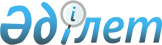 Об утверждении профессионального стандарта в деятельности по кондитерскому производству
					
			Утративший силу
			
			
		
					Приказ Министра сельского хозяйства Республики Казахстан от 21 января 2014 года № 20/34. Зарегистрирован в Министерстве юстиции Республики Казахстан 21 мая 2014 года № 9457. Утратил силу приказом Министра сельского хозяйства Республики Казахстан от 20 декабря 2020 года № 393.
      Сноска. Утратил силу приказом Министра сельского хозяйства РК от 20.12.2020 № 393 (вводится в действие по истечении десяти календарных дней после дня его первого официального опубликования).
      В соответствии с пунктом 3 статьи 138-5 Трудового кодекса Республики Казахстан от 15 мая 2007 года и постановлением Правительства Республики Казахстан от 29 апреля 2013 года № 406 "Об утверждении распределения и Правил использования средств на разработку профессиональных стандартов на 2013 год", ПРИКАЗЫВАЮ:
      1. Утвердить профессиональный стандарт в деятельности по кондитерскому производству.
      2. Департаменту переработки и агропродовольственных рынков (Кусаинова А.Б.) принять меры к внедрению профессионального стандарта в порядке, установленном законодательством Республики Казахстан.
      3. Управлению социальной политики (Лепешко С.С.) обеспечить в установленном законодательством порядке государственную регистрацию настоящего приказа в Министерстве юстиции Республики Казахстан и его официальное опубликование.
      4. Контроль за исполнением настоящего приказа возложить на Управление социальной политики (Лепешко С.С.).
      5. Настоящий приказ вводится в действие по истечении десяти календарных дней со дня первого официального опубликования.
      Согласовано   
      Министр труда и   
      социальной защиты населения   
      Республики Казахстан   
      ___________ Т. Дуйсенова   
      от 7 апрель 2014 года Профессиональный стандарт
в деятельности по кондитерскому производству
1. Общие положения
      1. Профессиональный стандарт в деятельности по кондитерскому производству (далее - ПС) предназначен для:
      1) регулирования взаимодействия трудовой сферы и сферы профессионального образования;
      2) регламентации требований для разработки программ подготовки, повышения квалификации и профессиональной переподготовки;
      3) регламентации требований для оценки компетенций работников при аттестации и сертификации персонала;
      4) выработки единых требований к содержанию профессиональной деятельности, обновления квалификационных требований, отвечающих современным потребностям рынка труда;
      5) решения широкого круга задач в области управления персоналом;
      6) разработки образовательных стандартов, учебных планов, модульных учебных программ, а также разработки соответствующих учебно-методических материалов;
      7) проведения оценки профессиональной подготовленности и подтверждения соответствия квалификации специалистов.
      2. Основными пользователями ПС являются:
      1) выпускники организаций образования, работники;
      2) руководители и работники организаций, руководители и специалисты подразделений управления персоналом организаций;
      3) специалисты, разрабатывающие образовательные программы;
      4) специалисты в области оценки профессиональной подготовленности и подтверждения соответствия квалификации специалистов.
      3. На основе ПС могут разрабатываться внутренние, корпоративные стандарты организаций на функциональные модели деятельности, должности, повышение квалификации, аттестацию работников, систему стимулирования труда и другие.
      4. В настоящем ПС применяются следующие термины и определения:
      1) квалификация – степень профессиональной подготовленности работника к выполнению конкретного вида работы;
      2) квалификационный уровень/уровень квалификации – уровень требований к квалификации (компетенциям) работника, отражающий сложность, самостоятельность и ответственность выполняемых работ;
      3) предмет труда – предмет, на который направлены действия работника с целью создания продукта при помощи определенных средств труда;
      4) средства труда – средства, используемые работником для преобразования предмета труда из исходного состояния в продукт;
      5) вид трудовой деятельности – составная часть области профессиональной деятельности, сформированная целостным набором трудовых функций и необходимых для их выполнения компетенций;
      6) трудовая функция – интегрированный и относительно автономный набор трудовых действий, определяемых бизнес-процессом и предполагающий наличие необходимых компетенций для их выполнения в рамках конкретного вида трудовой деятельности;
      7) область профессиональной деятельности – совокупность видов трудовой деятельности отрасли, имеющая общую интеграционную основу (аналогичные или близкие назначение, объекты, технологии, в том числе средства труда) и предполагающая схожий набор трудовых функций и компетенций для их выполнения;
      8) ПС – стандарт, определяющий в конкретной области профессиональной деятельности требования к уровню квалификации, компетенций, содержанию, качеству и условиям труда;
      9) единица ПС – структурный элемент ПС, содержащий развернутую характеристику конкретной трудовой функции, которая является целостной, завершенной, относительно автономной и значимой для данного вида трудовой деятельности;
      10) профессия – основной род занятий трудовой деятельности человека, требующий определенных знаний, умений и практических навыков, приобретаемых в результате специальной подготовки и подтверждаемых соответствующими документами об образовании;
      11) компетенция – способность работника применять в профессиональной деятельности знания и умения;
      12) должность – структурная единица работодателя, на которую возложен круг должностных полномочий и должностных обязанностей;
      13) задача – совокупность действий, связанных с реализацией трудовой функции и достижением результата с использованием конкретных предметов и средств труда;
      14) отрасль – совокупность предприятий и организаций, для которых характерна общность выпускаемой продукции, технологии производства, основных фондов и профессиональных навыков работающих;
      15) отраслевая рамка квалификаций (далее - ОРК) – структурированное описание квалификационных уровней, признаваемых в отрасли;
      16) национальная рамка квалификаций (далее - НРК) – структурированное описание квалификационных уровней, признаваемых на рынке труда;
      17) функциональная карта – структурированное описание трудовых функций и задач, выполняемых работником определенного вида деятельности в рамках той или иной области профессиональной деятельности. 2. Паспорт ПС
      5. Вид экономической деятельности (область профессиональной деятельности) Государственный классификатор Республики Казахстан 03- 2007: 10.71 Производство хлеба; производство свежих мучных кондитерских изделий, тортов и пирожных, 10.72 Производство сухарей и печенья; производство мучных кондитерских изделий, тортов, пирожных, пирогов и бисквитов, предназначенных для длительного хранения, 10.82 Производство какао, шоколада и сахаристых кондитерских изделий.
      6. Основная цель вида экономической (области профессиональной) деятельности: изготовление кондитерской продукции, отвечающей требованиям качества и безопасности выпуска.
      ПС устанавливает в области профессиональной деятельности кондитерского производства, требования к содержанию, качеству, условиям труда, квалификации и компетенции работников.
      7. Виды деятельности, профессии, квалификационные уровни определены в Приложении 1 к настоящему ПС.
      Требования стандарта относятся к видам деятельности и следующим профессиям данной области:
      изготовитель вафель;
      халвомес;
      изготовитель шоколада;
      изготовитель конфет;
      изготовитель карамели;
      изготовитель мармеладно-пастильных изделий;
      окрасчик сиропа;
      приготовитель белковых масс;
      рецептурщик;
      аппаратчик приготовления инвертного сиропа;
      глазировщик;
      дражировщик;
      изготовитель бисквитов;
      кондитер. 3. Карточка видов трудовой деятельности (профессий)
Параграф 1. Изготовитель вафель
      8. Квалификационный уровень по ОРК – 1-3.
      9. Возможные наименования должностей: изготовитель вафель, вафельщик.
      10. Профессия "изготовитель вафель" обязывает субъекта знать и уметь выполнять задачи, связанные с реализацией основной функции: ведение технологического процесса изготовления вафель.
      11. Связь с действующими нормативными документами указана в таблице 1 Приложения 2 к настоящему ПС.
      12. Требования к условиям труда, образованию и опыту работы изготовителя вафель приведены в таблице 2 Приложения 2 к настоящему ПС.
      13. Перечень единиц ПС, определяющий трудовые функции, выполняемые изготовителем вафель, указан в таблице 3 Приложения 2 к настоящему ПС.
      14. Описание единиц ПС и трудовые действия, выполняемые изготовителем вафель, приведены в таблице 4 Приложения 2 к настоящему ПС.
      15. Требования к компетенции изготовителя вафель указаны в таблицах 5, 6, 7 Приложения 2 к настоящему ПС. Параграф 2. Халвомес
      16. Квалификационный уровень по ОРК – 1, 3.
      17. Возможные наименования должностей: халвомес.
      18. Профессия "халвомес" обязывает субъекта знать и уметь выполнять задачи, связанные с реализацией основной функции: ведение процесса вымешивания халвы.
      19. Связь с действующими нормативными документами указана в таблице 1 Приложения 3 к настоящему ПС.
      20. Требования к условиям труда, образованию и опыту работы халвомеса приведены в таблице 2 Приложения 3 к настоящему ПС.
      21. Перечень единиц ПС, определяющий трудовые функции, выполняемые халвомесом, указан в таблице 3 Приложения 3 к настоящему ПС.
      22. Описание единиц ПС и трудовые действия, выполняемые халвомесом, приведены в таблице 4 Приложения 3 к настоящему ПС.
      23. Требования к компетенции халвомеса указаны в таблицах 5, 6 Приложения 3 к настоящему ПС. Параграф 3. Изготовитель шоколада
      24. Квалификационный уровень по ОРК – 1-3.
      25. Возможные наименования должностей: шоколадчик, изготовитель шоколада.
      26. Профессия "изготовитель шоколада" обязывает субъекта знать и уметь выполнять задачи, связанные с реализацией основной функции: введение технологического процесса производства шоколада.
      27. Связь с действующими нормативными документами указана в таблице 1 Приложения 4 к настоящему ПС.
      28. Требования к условиям труда, образованию и опыту работы изготовителя шоколада приведены в таблице 2 Приложения 4 к настоящему ПС.
      29. Перечень единиц ПС, определяющий трудовые функции, выполняемые изготовителем шоколада, указан в таблице 3 Приложения 4 к настоящему ПС.
      30. Описание единиц ПС и трудовые действия, выполняемые изготовителем шоколада, приведены в таблице 4 Приложения 4 к настоящему ПС.
      31. Требования к компетенции изготовителя шоколада указаны в таблицах 5, 6, 7 Приложения 4 к настоящему ПС. Параграф 4. Изготовитель конфет
      32. Квалификационный уровень по ОРК – 1-3.
      33. Возможные наименования должностей: конфетчик, изготовитель конфет.
      34. Профессия "изготовитель конфет" обязывает субъекта знать и уметь выполнять задачи, связанные с реализацией основной функции: ведение процесса изготовления различных видов конфет и национальных сладостей полумеханизированным способом или вручную.
      35. Связь с действующими нормативными документами указана в таблице 1 Приложения 5 к настоящему ПС.
      37. Перечень единиц ПС, определяющий трудовые функции, выполняемые изготовителем конфет, указан в таблице 3 Приложения 5 к настоящему ПС.
      38. Описание единиц ПС и трудовые действия, выполняемые изготовителем конфет, приведены в таблице 4 Приложения 5 к настоящему ПС.
      39. Требования к компетенции изготовителя конфет указаны в таблицах 5, 6, 7 Приложения 5 к настоящему ПС. Параграф 5. Изготовитель карамели
      40. Квалификационный уровень по ОРК – 1 - 3.
      41. Возможные наименования должностей: карамельщик, изготовитель карамели
      42. Профессия "изготовитель карамели" обязывает субъекта знать и уметь выполнять задачи, связанные с реализацией основной функции: ведение процесса изготовления различных видов карамели.
      43. Связь с действующими нормативными документами указана в таблице 1 Приложения 6 к настоящему ПС.
      44. Требования к условиям труда, образованию и опыту работы изготовителя карамели приведены в таблице 2 Приложения 6 к настоящему ПС.
      45. Перечень единиц ПС определяющий трудовые функции, выполняемые изготовителем карамели, указан в таблице 3 Приложения 6 к настоящему ПС.
      46. Описание единиц ПС и трудовые действия, выполняемые изготовителем карамели, приведены в таблице 4 Приложения 6 к настоящему ПС.
      47. Требования к компетенции изготовителя карамели указаны в таблицах 5, 6, 7 Приложения 6 к настоящему ПС. Параграф 6. Изготовитель мармеладно-пастильных изделий
      48. Квалификационный уровень по ОРК – 1-3.
      49. Возможные наименования должностей: изготовитель мармеладно-пастильных изделий.
      50. Профессия "изготовитель мармеладно-пастильных изделий" обязывает субъекта знать и уметь выполнять задачи, связанные с реализацией основной функции: ведение процесса изготовления различных видов карамели.
      51. Связь с действующими нормативными документами указана в таблице 1 Приложения 7 к настоящему ПС.
      52. Требования к условиям труда, образованию и опыту работы изготовителя мармеладно-пастильных изделий приведены в таблице 2 Приложения 7 к настоящему ПС.
      53. Перечень единиц ПС, определяющий трудовые функции, выполняемые изготовителем мармеладно-пастильных изделий, указан в таблице 3 Приложения 7 к настоящему ПС.
      54. Описание единиц ПС и трудовые действия, выполняемые изготовителем мармеладно-пастильных изделий, приведены в таблице 4 Приложения 7 к настоящему ПС.
      55. Требования к компетенции изготовителя мармеладно-пастильных изделий указаны в таблицах 5, 6, 7 Приложения 7 к профессиональному стандарту. Параграф 7. Окрасчик сиропа
      56. Квалификационный уровень по ОРК – 2.
      57. Возможные наименования должностей: окрасчик сиропа.
      58. Профессия "окрасчик сиропа" обязывает субъекта знать и уметь выполнять задачи, связанные с реализацией основной функции: приготовление растворов различных красителей в соответствии с рецептурой.
      59. Связь с действующими нормативными документами указана в таблице 1 Приложения 8 к настоящему ПС.
      60. Требования к условиям труда, образованию и опыту работы окрасчика сиропа приведены в таблице 2 Приложения 8 к настоящему ПС.
      61. Перечень единиц ПС, определяющий трудовые функции, выполняемые окрасчиком сиропа, указан в таблице 3 Приложения 8 к настоящему ПС.
      62. Описание единиц ПС и трудовые действия, выполняемые окрасчиком сиропа, приведены в таблице 4 Приложения 8 к настоящему ПС.
      63. Требования к компетенции окрасчика сиропа указаны в таблице 5 Приложения 8 к настоящему ПС. Параграф 8. Приготовитель белковых масс
      64. Квалификационный уровень по ОРК – 2-3.
      65. Возможные наименования должностей: приготовитель белковых масс.
      66. Профессия "приготовитель белковых масс" обязывает субъекта знать и уметь выполнять задачи, связанные с реализацией основной функции: ведение технологического процесса приготовления белковых масс.
      67. Связь с действующими нормативными документами указана в таблице 1 Приложения 9 к настоящему ПС.
      68. Требования к условиям труда, образованию и опыту работы приготовителя белковых масс приведены в таблице 2 Приложения 9 к настоящему ПС.
      69. Перечень единиц ПС, определяющий трудовые функции, выполняемые приготовителем белковых масс, указан в таблице 3 Приложения 9 к настоящему ПС.
      70. Описание единиц ПС и трудовые действия, выполняемые приготовителем белковых масс, приведены в таблице 4 Приложения 9 к настоящему ПС.
      71. Требования к компетенции приготовителя белковых масс указаны в таблицах 5, 6 Приложения 9 к настоящему ПС. Параграф 9. Рецептурщик
      72. Квалификационный уровень по ОРК – 2-3.
      73. Возможные наименования должностей: рецептурщик.
      74. Профессия "рецептурщик" обязывает субъекта знать и уметь выполнять задачи, связанные с реализацией основной функции: ведение процесса составления рецептурных смесей путем подбора и дозирования различных видов сырья в соответствии с установленными рецептурами.
      75. Связь с действующими нормативными документами указана в таблице 1 Приложения 10 к настоящему ПС.
      76. Требования к условиям труда, образованию и опыту работы рецептурщика приведены в таблице 2 Приложения 10 к настоящему ПС.
      77. Перечень единиц ПС, определяющий трудовые функции, выполняемые рецептурщиком, указан в таблице 3 Приложения 10 к настоящему ПС.
      78. Описание единиц ПС и трудовые действия, выполняемые рецептурщиком, приведены в таблице 4 Приложения 10 к настоящему ПС.
      79. Требования к компетенции рецептурщика указаны в таблицах 5, 6 Приложения 10 к настоящему ПС. Параграф 10. Аппаратчик приготовления инвертного сиропа
      80. Квалификационный уровень по ОРК – 3.
      81. Возможные наименования должностей: аппаратчик приготовления инвертного сиропа.
      82. Профессия "аппаратчик приготовления инвертного сиропа" обязывает субъекта знать и уметь выполнять задачи, связанные с реализацией основной функции: ведение процесса изготовления инвертного сиропа.
      83. Связь с действующими нормативными документами указана в таблице 1 Приложения 11 к настоящему ПС.
      84. Требования к условиям труда, образованию и опыту работы аппаратчика приготовления инвертного сиропа приведены в таблице 2 Приложения 11 к настоящему ПС.
      85. Перечень единиц ПС, определяющий трудовые функции, выполняемые аппаратчиком приготовления инвертного сиропа, указан в таблице 3 Приложения 11 к настоящему ПС.
      86. Описание единиц ПС и трудовые действия, выполняемые аппаратчиком приготовления инвертного сиропа, приведены в таблице 4 Приложения 11 к настоящему ПС.
      87. Требования к компетенции аппаратчика приготовления инвертного сиропа указаны в таблице 5 Приложения 11 к настоящему ПС. Параграф 11. Глазировщик
      88. Квалификационный уровень по ОРК – 1-3.
      89. Возможные наименования должностей: глазировщик.
      90. Профессия "глазировщик" обязывает субъекта знать и уметь выполнять задачи, связанные с реализацией основной функции: ведение процесса глазирования.
      91. Связь с действующими нормативными документами указана в таблице 1 Приложения 12 к настоящему ПС.
      92. Требования к условиям труда, образованию и опыту работы глазировщика приведены в таблице 2 Приложения 12 к настоящему ПС.
      93. Перечень единиц ПС, определяющий трудовые функции, выполняемые глазировщиком, указан в таблице 3 Приложения 12 к настоящему ПС.
      94. Описание единиц ПС и трудовые действия, выполняемые глазировщиком, приведены в таблице 4 Приложения 12 к настоящему ПС.
      95. Требования к компетенции глазировщика указаны в таблицах 5, 6, 7 Приложения 12 к настоящему ПС. Параграф 12. Дражировщик
      96. Квалификационный уровень по ОРК – 2-3.
      97. Возможные наименования должностей: дражировщик.
      98. Профессия "дражировщик" обязывает субъекта знать и уметь выполнять задачи, связанные с реализацией основной функции: ведение процесса изготовления дрожжей.
      99. Связь с действующими нормативными документами указана в таблице 1 Приложения 13 к настоящему ПС.
      100. Требования к условиям труда, образованию и опыту работы дражировщика приведены в таблице 2 Приложения 13 к настоящему ПС.
      101. Перечень единиц ПС, определяющий трудовые функции, выполняемые дражировщиком, указан в таблице 3 Приложения 13 к настоящему ПС.
      102. Описание единиц ПС и трудовые действия, выполняемые дражировщиком, приведены в таблице 4 Приложения 13 к настоящему ПС.
      103. Требования к компетенции дражировщика указаны в таблицах 5, 6 Приложения 13 к настоящему ПС. Параграф 13. Изготовитель бисквитов
      104. Квалификационный уровень по ОРК – 1-3.
      105. Возможные наименования должностей: бисквитчик, изготовитель бисквитов.
      106. Профессия "изготовитель бисквитов" обязывает субъекта знать и уметь выполнять задачи, связанные с реализацией основной функции: ведение процесса изготовления бисквита.
      107. Связь с действующими нормативными документами указана в таблице 1 Приложения 14 к настоящему ПС.
      108. Требования к условиям труда, образованию и опыту работы изготовителя бисквитов приведены в таблице 2 Приложения 14 к настоящему ПС.
      109. Перечень единиц ПС, определяющий трудовые функции, выполняемые изготовителем бисквитов, указан в таблице 3 Приложения 14 к настоящему ПС.
      110. Описание единиц ПС и трудовые действия, выполняемые изготовителем бисквитов, приведены в таблице 4 Приложения 14 к настоящему ПС.
      111. Требования к компетенции изготовителя бисквитов указаны в таблицах 5, 6, 7 Приложения 14 к настоящему ПС. Параграф 14. Кондитер
      112. Квалификационный уровень по ОРК – 1-4.
      113. Возможные наименования должностей: кондитер.
      114. Профессия "кондитер" обязывает субъекта знать и уметь выполнять задачи, связанные с реализацией основной функции: ведение процесса кондитерских изделий.
      115. Связь с действующими нормативными документами указана в таблице 1 Приложения 15 к настоящему ПС.
      116. Требования к условиям труда, образованию и опыту работы кондитера приведены в таблице 2 Приложения 15 к настоящему ПС.
      117. Перечень единиц ПС, определяющий трудовые функции, выполняемые кондитером, указан в таблице 3 Приложения 15 к настоящему ПС.
      118. Описание единиц ПС и трудовые действия, выполняемые кондитером, приведены в таблице 4 Приложения 15 настоящему ПС.
      119. Требования к компетенции кондитера указаны в таблицах 5, 6, 7, 8 Приложения 15 к настоящему ПС. 4. Разработчики ПС
      120. Разработчиком ПС является Министерство сельского хозяйства Республики Казахстан.
      121. Лист согласования, экспертиза и регистрация ПС приведены в приложении 16 к настоящему ПС.
                 Виды деятельности, профессии, квалификационные уровни
      Таблица 1. Связь с действующими нормативными документами
                  Таблица 2. Требования к условиям труда, образованию и
      опыту работы вафельщика
      Таблица 3. Перечень единиц ПС, определяющий трудовые функции,
      выполняемые вафельщиком
                 Таблица 4. Описание единиц ПС, выполняемых вафельщиком
      Таблица 5. Требования к компетенциям изготовителя вафель
      1-го квалификационного уровня ОРК
      Таблица 6. Требования к компетенциям изготовителя вафель
      2-го квалификационного уровня ОРК
      Таблица 7. Требования к компетенциям изготовителя вафель
      3-го квалификационного уровня ОРК
                 Таблица 1. Связь с действующими нормативными документами
                 Таблица 2. Требования к условиям труда, образованию и
      опыту работы халвомеса
      Таблица 3. Перечень единиц ПС, определяющий трудовые функции,
      выполняемые халвомесом
      Таблица 4. Описание единиц ПС, выполняемых халвомесом
      Таблица 5. Требования к компетенциям халвомеса
      1-го квалификационного уровня ОРК
                         Таблица 6. Требования к компетенциям халвомеса
      3-го квалификационного уровня ОРК
                 Таблица 1. Связь с действующими нормативными документами
                  Таблица 2. Требования к условиям труда, образованию и
      опыту работы изготовителя шоколада
      Таблица 3. Перечень единиц ПС, определяющий трудовые функции,
      выполняемые изготовителем шоколада
      Таблица 4. Описание единиц ПС, выполняемых изготовителем
      шоколада
      Таблица 5. Требования к компетенциям изготовителя шоколада
      1-го квалификационного уровня ОРК
      Таблица 6. Требования к компетенциям изготовителя шоколада
      2-го квалификационного уровня ОРК
      Таблица 7. Требования к компетенциям изготовителя шоколада
      3-го квалификационного уровня ОРК
      Таблица 1. Связь с действующими нормативными документами
      Таблица 2. Требования к условиям труда, образованию и
      опыту работы изготовителя конфет
      Таблица 3. Перечень единиц ПС, определяющий трудовые функции,
      выполняемые изготовителем конфет
      Таблица 4. Описание единиц ПС, выполняемых изготовителем
      конфет
      Таблица 5. Требования к компетенциям изготовителя конфет 
      1-го квалификационного уровня ОРК
      Таблица 6. Требования к компетенции изготовителя конфет 
      2-го квалификационного уровня ОРК
      Таблица 7. Требования к компетенции изготовителя конфет 
      3-го квалификационного уровня ОРК
      Таблица 1. Связь с действующими нормативными документами
      Таблица 2.Требования к условиям труда, образованию и опыту
      работы изготовителя карамели
      Таблица 3. Перечень единиц ПС, определяющий трудовые функции,
      выполняемые изготовителем карамели
      Таблица 4. Описание единиц ПС, выполняемых изготовителем
      карамели
      Таблица 5. Требования к компетенциям изготовителя карамели 
      1-го квалификационного уровня ОРК
      Таблица 6. Требования к компетенциям изготовителя карамели 
      2-го квалификационного уровня ОРК
      Таблица 7. Требования к компетенциям изготовителя карамели 
      3-го квалификационного уровня ОРК
      Таблица 1. Связь с действующими нормативными документами
      Таблица 2. Требования к условиям труда, образованию и опыту
      работы изготовителя мармеладно-пастильных изделий
      Таблица 3. Перечень единиц ПС, определяющий трудовые функции,
      выполняемые изготовителем мармеладно-пастильных изделий
      Таблица 4. Описание единиц ПС, выполняемых изготовителем 
      мармеладно-пастильных изделий
      Таблица 5. Требования к компетенциям изготовителя
            мармеладно-пастильных изделий 1-го квалификационного уровня ОРК
      Таблица 6. Требования к компетенциям изготовителя
            мармеладно-пастильных изделий 2-го квалификационного уровня ОРК
      Таблица 7. Требования к компетенциям изготовителя
            мармеладно-пастильных изделий 3-го квалификационного уровня ОРК
      Таблица 1. Связь с действующими нормативными документами
      Таблица 2. Требования к условиям труда, образованию и опыту
      работы окрасчика сиропа
      Таблица 3. Перечень единиц ПС, определяющий трудовые функции,
      выполняемые окрасчиком сиропа
      Таблица 4. Описание единиц ПС, выполняемых окрасчиком сиропа
                  Таблица 5. Требования к компетенциям окрасчика сиропа 
      2-го квалификационного уровня ОРК
      Таблица 1. Связь с действующими нормативными документами
      Таблица 2. Требования к условиям труда, образованию и опыту
      работы приготовителя белковых масс
      Таблица 3. Перечень единиц ПС, определяющий трудовые функции,
      выполняемые приготовителем белковых масс
      Таблица 4. Описание единиц ПС, выполняемых приготовителем
      белковых масс 
      Таблица 5. Требования к компетенциям приготовителя белковых
      масс 2-го квалификационного уровня ОРК
      Таблица 6. Требования к компетенциям приготовителя белковых
      масс 3-го квалификационного уровня ОРК
      Таблица 1. Связь с действующими нормативными документами
      Таблица 2. Требования к условиям труда, образованию и опыту
      работы рецептурщика 
      Таблица 3. Перечень единиц ПС, определяющий трудовые функции,
      выполняемые рецептурщиком
      Таблица 4. Описание единиц ПС, выполняемых рецептурщиком
      Таблица 5. Требования к компетенциям рецептурщика 
      2-го квалификационного уровня ОРК
      Таблица 6. Требования к компетенциям рецептурщика 
      3-го квалификационного уровня ОРК
      Таблица 1. Связь с действующими нормативными документами
      Таблица 2. Требования к условиям труда, образованию и опыту
      работы аппаратчика приготовления инвертного сиропа
      Таблица 3. Перечень единиц ПС, определяющий трудовые функции,
      выполняемые аппаратчиком приготовления инвертного сиропа
      Таблица 4. Описание единиц ПС, выполняемых аппаратчиком
      приготовления инвертного сиропа
      Таблица 5. Требования к компетенциям аппаратчика приготовления
      инвертного сиропа 3-го квалификационного уровня ОРК
      Таблица 1. Связь с действующими нормативными документами 
      Таблица 2. Требования к условиям труда, образованию и опыту
      работы глазировщика
      Таблица 3. Перечень единиц ПС, определяющий трудовые функции,
      выполняемые глазировщиком
      Таблица 4. Описание единиц ПС, выполняемых глазировщиком
      Таблица 5. Требования к компетенциям глазировщика
      1-го квалификационного уровня ОРК
      Таблица 6. Требования к компетенциям глазировщика 
      2-го квалификационного уровня ОРК
      Таблица 7. Требования к компетенциям глазировщика 
      3-го квалификационного уровня ОРК
      Таблица 1. Связь с действующими нормативными документами 
      Таблица 2. Требования к условиям труда, образованию и опыту
      работы дражировщика
      Таблица 3. Перечень единиц ПС, определяющий трудовые функции,
      выполняемые дражировщиком
      Таблица 4. Описание единиц ПС, выполняемых дражировщиком
      Таблица 5. Требования к компетенциям дражировщика 
      2-го квалификационного уровня ОРК
      Таблица 6. Требования к компетенции дражировщика 
      3-го квалификационного уровня ОРК
      Таблица 1. Связь с действующими нормативными документами 
      Таблица 2. Требования к условиям труда, образованию и опыту
      работы изготовителя бисквитов
      Таблица 3. Перечень единиц ПС, определяющий трудовые функции,
      выполняемые изготовителем бисквитов 
      Таблица 4. Описание единиц ПС, выполняемых изготовителем
      бисквитов
      Таблица 5. Требования к компетенциям изготовителя бисквитов 
      1-го квалификационного уровня ОРК
      Таблица 6. Требования к компетенциям изготовителя бисквитов 
      2-го квалификационного уровня ОРК
      Таблица 7. Требования к компетенциям изготовителя бисквитов 
      3-го квалификационного уровня ОРК
      Таблица 1. Связь с действующими нормативными документами 
      Таблица 2. Требования к условиям труда, образованию и опыту
      работы кондитера
      Таблица 3. Перечень единиц ПС, определяющий трудовые функции,
      выполняемые кондитером
      Таблица 4. Описание единиц ПС, выполняемых кондитером
      Таблица 5. Требования к компетенциям кондитера 1-го
      квалификационного уровня ОРК
      Таблица 6. Требования к компетенциям кондитера 
      2-го квалификационного уровня ОРК
      Таблица 7. Требования к компетенциям кондитера 
      3-го квалификационного уровня ОРК
      Таблица 8. Требования к компетенциям кондитера 4-го
      квалификационного уровня ОРК
      Лист согласования
      Настоящий ПС зарегистрирован ________________________________________
      Внесен в Реестр профессиональных стандартов рег. № __________________
      Письмо (протокол) № __________________ Дата _________________________
					© 2012. РГП на ПХВ «Институт законодательства и правовой информации Республики Казахстан» Министерства юстиции Республики Казахстан
				
Министр
А. МамытбековУтвержден
приказом Министра
сельского хозяйства
Республики Казахстан
от 21 января 2014 года № 20/34Приложение 1
к профессиональному стандарту
в деятельности по
кондитерскому производству
№ п/п
Наименование вида
деятельности
Наименование
профессии с учетом
тенденций рынка труда
Наименование
профессии согласно государственному классификатору занятий
Республики Казахстан
Квалификационный
уровень
ОРК
1.
Деятельность по кондитерскому производству
Изготовитель вафель
Вафельщик 
1-3
2.
Деятельность по кондитерскому производству
Халвомес
Халвомес
1, 3
3.
Деятельность по кондитерскому производству
Изготовитель шоколада
Шоколадчик
1-3
4.
Деятельность по кондитерскому производству
Изготовитель конфет
Конфетчик
1-3
5.
Деятельность по кондитерскому производству
Изготовитель карамели
Карамельщик
1-3
6.
Деятельность по кондитерскому производству
Изготовитель мармеладно-пастильных изделий
Мармеладчик-пастильщик
1-3
7.
Деятельность по кондитерскому производству
Окрасчик сиропа
Окрасчик сиропа
2
8.
Деятельность по кондитерскому производству
Приготовитель белковых масс
Приготовитель белковых масс
2-3
9.
Деятельность по кондитерскому производству
Рецептурщик
Рецептурщик
2-3
10.
Деятельность по кондитерскому производству
Аппаратчик приготовления инвертного сиропа
Аппаратчик приготовления инвертного сиропа
3
11.
Деятельность по кондитерскому производству
Глазировщик
Глазировщик
1-3
12.
Деятельность по кондитерскому производству
Дражировщик
Дражировщик
2-3
13.
Деятельность по кондитерскому производству
Изготовитель бисквитов
Бисквитчик
1-3
14.
Деятельность по кондитерскому производству
Кондитер
Кондитер
1-4Приложение 2
к профессиональному стандарту
в деятельности по
кондитерскому производству
Государственный классификатор занятий Республики Казахстан (ГКЗ)
Государственный классификатор занятий Республики Казахстан (ГКЗ)
Базовая группа
7412 Вафельщик (кондитерское производство)
Единый тарифно-квалификационный справочник работ и профессий рабочих (ЕТКС)
Единый тарифно-квалификационный справочник работ и профессий рабочих (ЕТКС)
Выпуск, раздел ЕТКС
Выпуск 51, раздел 4 "Кондитерское производство"
Профессия по ЕТКС
Изготовитель вафель
Квалификационный
уровень ОРК
Разряды по ЕТКС 
1
1
2
2
3
3-4
Возможные места работы по профессии (предприятия, организации)
Возможные места работы по профессии (предприятия, организации)
Кондитерское производство и фабрики
Кондитерское производство и фабрики
Вредные и опасные
условия труда
Вредные и опасные
условия труда
Возможность получения травм
Возможность получения травм
Особые условия допуска
к работе
Особые условия допуска
к работе
В соответствии с законодательством Республики Казахстан
В соответствии с законодательством Республики Казахстан
Квалификационный
уровень ОРК
Уровень профессионального образования и обучения
Уровень профессионального образования и обучения
Требуемый опыт работы
1
Наличие основного среднего образования, но не ниже начального образования и/или краткосрочное обучение (инструктаж) на рабочем месте и/или краткосрочные курсы
Наличие основного среднего образования, но не ниже начального образования и/или краткосрочное обучение (инструктаж) на рабочем месте и/или краткосрочные курсы
Не требуется
2
Наличие общего среднего образования, но не ниже основного среднего, практический опыт и/или профессиональная подготовка (краткосрочные курсы на базе организации образования или обучение на предприятии)
Наличие общего среднего образования, но не ниже основного среднего, практический опыт и/или профессиональная подготовка (краткосрочные курсы на базе организации образования или обучение на предприятии)
Не требуется
3
Практический опыт и/или профессиональная подготовка (курсы на базе организации образования по программам профессиональной подготовки до одного года или обучение на предприятии) при наличии технического и профессионального образования на базе основного среднего образования или общего среднего образования без практического опыта 
Практический опыт и/или профессиональная подготовка (курсы на базе организации образования по программам профессиональной подготовки до одного года или обучение на предприятии) при наличии технического и профессионального образования на базе основного среднего образования или общего среднего образования без практического опыта 
Не менее 1 года на 2 уровне
Шифр
трудовой функции
Наименование трудовой функции
(единицы профессионального стандарта)
1
Наблюдение за процессом изготовления начинок, определение готовности и качества начинок; отсадка начинки в фигурные вафли; склеивание и вырубка вафель, прием вафельных пластов с транспортера и укладка в стопы
2
Нанесение начинки на вафельные листы и склеивание их вручную и на машине; загрузка бункера машины начинкой; подача вафельных листов между вальцами машины
3
Ведение технологического процесса изготовления вафель одного типа, в широком ассортименте с начинками на поточно-механизированной линии; регулирование работы намазной машины, установление толщины слоя начинки; контроль температурного режима охлаждения вафельных листов в холодильной камере
Шифр трудовой функции
Предметы
труда
Средства
труда
Задачи
(трудовые действия)
1
Вафли с начинкой, вафли
Поточно-механизированные линии
1-1) Наблюдать за процессом изготовления начинок, определение готовности и качества начинок
1
Вафли с начинкой, вафли
Поточно-механизированные линии
1-2) Принимать вафельные пласты с транспортера и укладывать их в стопы
2
Вафельные листы, начинка
Ручной труд, поточно-механизированные линии, поточно-механизированные линии
2-1) Осуществлять ручное и машинное нанесение начинки на вафельные листы и склеивание их
2-2) Подавать вафельные листы между вальцами машин
3
Вафельные листы, вафли с начинкой
Поточно-механизированная линия, холодильная камера
3-1) Вести технологический процесс изготовления вафель одного типа, с широким ассортиментом с начинками на поточно-механизированной линии
3
Вафельные листы, вафли с начинкой
Поточно-механизированная линия, холодильная камера
3-2) Контроль температурного режима охлаждения вафельных листов в холодильной камере
Шифр
задачи
Личностные и
профессиональные
компетенции
Умения
и навыки
Знания
1-1)
Индивидуальная ответственность за соблюдение правил и норм, элементарных мер безопасности, собственное здоровье, а также здоровье и безопасность других при отсадке начинки в фигурные вафли
Применение правил, норм, требований техники безопасности и охраны здоровья, а также обязанностей при отсадке начинки в фигурные вафли
Базовые общие знания о предмете труда в этой отрасли, полученные в процессе инструктажа или обучения на рабочем месте
1-2)
Индивидуальная ответственность за соблюдение правил и норм, элементарных мер безопасности, собственное здоровье, а также здоровье и безопасность других при приеме вафельных пластов с транспортера и укладке в стопы
Использование ограниченного объема базовых навыков при приеме вафельных пластов с транспортера и укладке в стопы
Базовые знания о некоторых простых инструментах и оборудовании, использующихся в определенной сфере деятельности в сельском хозяйстве, а также их область применения
Шифр
задачи
Личностные и
профессиональные
компетенции
Умения
и навыки
Знания
1-1)
Индивидуальная ответственность за соблюдение правил и норм, элементарных мер безопасности, собственное здоровье, а также здоровье и безопасность других при отсадке начинки в фигурные вафли
Применение правил, норм, требований техники безопасности и охраны здоровья, а также обязанностей при отсадке начинки в фигурные вафли
Базовые общие знания о предмете труда в этой отрасли, полученные в процессе инструктажа или обучения на рабочем месте
1-2)
Индивидуальная ответственность за соблюдение правил и норм, элементарных мер безопасности, собственное здоровье, а также здоровье и безопасность других при приеме вафельных пластов с транспортера и укладке в стопы
Использование ограниченного объема базовых навыков при приеме вафельных пластов с транспортера и укладке в стопы
Базовые знания о некоторых простых инструментах и оборудовании, использующихся в определенной сфере деятельности в сельском хозяйстве, а также их область применения
2-1)
Индивидуальная ответственность за соблюдение правил и норм, элементарных мер безопасности, собственное здоровье, а также здоровье и безопасность других при ведении технологического процесса изготовления вафель на машине, вручную 
Применение правил, норм, требований техники безопасности и охраны здоровья, а также обязанностей при ведении технологического процесса изготовления вафель на машине, вручную
Базовые знания о некоторых простых инструментах и оборудовании, о предмете труда при изготовлении вафель
Шифр
задачи
Личностные и
профессиональные
компетенции
Умения
и навыки
Знания
2-2)
Ответственность за результаты и качество работы в рамках подачи вафельных листов между вальцами машины
Решение стандартных практических задач и достижение поставленных результатов при подаче вафельных листов между вальцами машины
Знания, полученные в процессе профессиональной подготовки 
3-1)
Решение стандартных практических задач с применением основных практических и познавательных навыков самостоятельно и (или) под непосредственным руководством
Выбор способа действий по заданному инструкциями алгоритму и коррекция действий в соответствии с процессом технологического изготовления вафель
Знание основных и простых инструментов, оборудования, процедуры процессов работы этой отраслиПриложение 3
к профессиональному стандарту
в деятельности по
кондитерскому производству
Государственный классификатор занятий Республики Казахстан (ГКЗ)
Государственный классификатор занятий Республики Казахстан (ГКЗ)
Базовая группа
7412 "Халвомес"
Единый тарифно-квалификационный справочник работ и профессий рабочих (ЕТКС)
Единый тарифно-квалификационный справочник работ и профессий рабочих (ЕТКС)
Выпуск, раздел ЕТКС
Выпуск 51, раздел 4 "Кондитерское производство"
Профессия по ЕТКС
Халвомес
Квалификационный уровень ОРК
Разряды по ЕТКС
1
1
3
4
Возможные места работы по профессии (предприятия, организации)
Возможные места работы по профессии (предприятия, организации)
Кондитерское производство, фабрики, кондитерский цех, пекарни, хлебокомбинаты, места общественного питания
Кондитерское производство, фабрики, кондитерский цех, пекарни, хлебокомбинаты, места общественного питания
Вредные и опасные
условия труда
Вредные и опасные
условия труда
Отсутствуют
Отсутствуют
Особые условия допуска
к работе
Особые условия допуска
к работе
В соответствии с законодательством Республики Казахстан
В соответствии с законодательством Республики Казахстан
Квалификационный уровень ОРК
Уровень профессионального образования и обучения
Уровень профессионального образования и обучения
Требуемый опыт работы
1
Наличие основного среднего образования, но не ниже начального образования и/или краткосрочное обучение (инструктаж) на рабочем месте и/или краткосрочные курсы
Наличие основного среднего образования, но не ниже начального образования и/или краткосрочное обучение (инструктаж) на рабочем месте и/или краткосрочные курсы
Не требуется
3
Практический опыт и/или профессиональная подготовка (курсы на базе организации образования по программам профессиональной подготовки до одного года или обучение на предприятии) при наличии технического и профессионального образования на базе основного среднего образования или общего среднего образования без практического опыта
Практический опыт и/или профессиональная подготовка (курсы на базе организации образования по программам профессиональной подготовки до одного года или обучение на предприятии) при наличии технического и профессионального образования на базе основного среднего образования или общего среднего образования без практического опыта
Не менее 1 года на предыдущей позиции
Шифр
трудовой функции
Наименование трудовой функции
(единицы профессионального стандарта)
1
Выполнение операций замеса халвы под руководством халвомеса более высокой квалификации, наполнение чаш халвичной массой, подача чаш с готовой халвой на расфасовку
2
Ведение процесса вымешивания халвы вручную и на машинах, регулирование процесса вымешивание смеси белковой массы с карамельной массой
3
Обеспечение в процессе вымешивания смеси непрерывного вытягивания нитей карамельной массы и получения халвы однородной консистенции и слоистоволокнистой структуры, передача халвы на расфасовку
Шифр
трудовой функции
Предметы
труда
Средства
труда
Задачи
(трудовые действия)
1
Сырье для халвы, халвичная масса
Чаша, фасовочный материал
1-1) Выполнить операцию замеса халвы под, наполнить чашу халвичной массой, подача чаш с готовой халвой на расфасовку
2
Массы тонкоизмельченные маслосодержащие семена кунжута, подсолнечника, арахиса, ядра семян подсолнечника, патока
Оборудование для вымешивания халвы, оборудование для формования халвы
2-1) При механизированном замесе пуск и остановка машины, наблюдение и контроль ее работы
2
Массы тонкоизмельченные маслосодержащие семена кунжута, подсолнечника, арахиса, ядра семян подсолнечника, патока
Оборудование для вымешивания халвы, оборудование для формования халвы
2-2) Загрузка белковой массы в чаши, установка их на тележки
3
Карамельная масса, пенообразователь, мелкая и крупная жестяные тары, ящики из гофрированного картона и фанеры
Варочная аппаратура для производства халвы, поточно-механизированные линии в производстве халвы
3-1) Добавление сбитой карамельной массы, вымешивание смеси в несколько приемов для получения необходимой структуры халвы, расфасовывание халвы по упаковкам
Шифр задачи
Личностные и
профессиональные
компетенции
Умения 
и навыки
Знания
1-1)
Ответственность в рамках функциональных обязанностей оценивать и определять необходимые ресурсы, время для самостоятельного достижения установленных результатов
Умение решать практические задачи, навыки в контексте самостоятельного планирования, выполнения и оценки трудового процесса и его результатов
Индивидуальная ответственность за соблюдение правил и норм, элементарных мер безопасности, собственное здоровье, а также здоровье и безопасность других при выполнении им функциональных задач
2-1)
Понимание необходимости выполнения задания под непосредственным контролем руководителя, понимание и ответственность за достижение результата, установленного заданием
Может установить проблему, ее причину и определить время для решения и завершения выполнения простых, структурных задач; может достичь поставленных результатов под полным руководством в рамках четко определенной деятельности
Базовые знания о некоторых простых инструментах и оборудовании, использующихся в этой сфере деятельности
Шифр
задачи
Личностные и
профессиональные
компетенции
Умения
и навыки
Знания
2-2)
Несет ответственность в рамках функциональных обязанностей, оценивает и определяет необходимые ресурсы, время для самостоятельного достижения установленных результатов
Умеет решать практические задачи, навыки в контексте самостоятельного планирования, выполнения и оценки трудового процесса и его результатов; может сверять работу с планами, обеспечивать достижение планируемого результата и соответствие полученного результата нормам качества
Знание устройств и правил эксплуатации чаш с халвой, механизированных машин для замеса
3-1)
Понимает исполнительскую деятельность, включающую планирование рабочего процесса; предлагает идеи для улучшения процессов профессиональной деятельности в случае отклонения от нормы
Действует на основе знаний и практического опыта, а также корректирует свою деятельность с учетом полученных результатов, демонстрирует навыки самооценки, самоопределения, самоорганизации и коррекции действий в простых производственных ситуациях при изготовлении халвы
Знание основных принципов использования, техобслуживания, перемещения, сохранности и складирования инструментов и оборудования, материаловПриложение 4
к профессиональному стандарту
в деятельности по
кондитерскому производству
Государственный классификатор занятий Республики Казахстан (ГКЗ)
Государственный классификатор занятий Республики Казахстан (ГКЗ)
Базовая группа
8274 "Шоколадчик"
Единый тарифно-квалификационный справочник работ и профессий рабочих (ЕТКС)
Единый тарифно-квалификационный справочник работ и профессий рабочих (ЕТКС)
Выпуск, раздел ЕТКС
Выпуск 51, раздел 4 "Кондитерское производство"
Профессия по ЕТКС
Изготовитель шоколада
Квалификационный уровень ОРК
Разряды по ЕТКС
1
1
2
2
3
3-5
Возможные места работы по профессии (предприятия, организации)
Возможные места работы по профессии (предприятия, организации)
Кондитерское производство и фабрики, кондитерские, пекарни, хлебокомбинаты, места общественного питания 
Кондитерское производство и фабрики, кондитерские, пекарни, хлебокомбинаты, места общественного питания 
Вредные и опасные
условия труда
Вредные и опасные
условия труда
Отсутствуют
Отсутствуют
Особые условия допуска
к работе
Особые условия допуска
к работе
В соответствии с законодательством Республики Казахстан
В соответствии с законодательством Республики Казахстан
Квалификационный
уровень
ОРК
Уровень профессионального образования
и обучения
Уровень профессионального образования
и обучения
Требуемый опыт работы
1
Наличие основного среднего образования, но не ниже начального образования и/или краткосрочное обучение (инструктаж) на рабочем месте и/или краткосрочные курсы
Наличие основного среднего образования, но не ниже начального образования и/или краткосрочное обучение (инструктаж) на рабочем месте и/или краткосрочные курсы
Не требуется
2
Наличие общего среднего образования, но не ниже основного среднего, практический опыт и/или профессиональная подготовка (краткосрочные курсы на базе организации образования или обучение на предприятии)
Наличие общего среднего образования, но не ниже основного среднего, практический опыт и/или профессиональная подготовка (краткосрочные курсы на базе организации образования или обучение на предприятии)
Не требуется
3
Практический опыт и/или профессиональная подготовка (курсы на базе организации образования по программам профессиональной подготовки до одного года или обучение на предприятии) при наличии технического и профессионального образования на базе основного среднего образования или общего среднего образования без практического опыта 
Практический опыт и/или профессиональная подготовка (курсы на базе организации образования по программам профессиональной подготовки до одного года или обучение на предприятии) при наличии технического и профессионального образования на базе основного среднего образования или общего среднего образования без практического опыта 
Не менее 1 года на 2 уровне
Шифр
трудовой функции
Наименование трудовой функции
(единицы профессионального стандарта)
1
Подготовка шоколадной массы для формования шоколада вручную, заливка шоколадной массы в фигурные или простые формы; выборка шоколада из форм после охлаждения, склеивание фигурного шоколада; снятие шоколада с транспортера, укладка шоколада в тару; формование сложных видов плиточного и фигурного шоколада, и шоколадных изделий с начинкой вручную, темперирование шоколада с доведением до требуемой густоты, прибавление какао масла, вымешивание шоколада; наблюдение за процессом охлаждения шоколада, выколачивание шоколада, контроль веса штучных шоколадных изделий, соотношения начинки и шоколада; обеспечение правильного соотношения шоколада и начинок, установленного веса, размера и формы штучных изделий, пустотелых фигур, регулирование температуры в холодильных шкафах; ведение технологического процесса темперирования шоколадных масс и изготовления фигурного шоколада, и шоколадных изделий с различными начинками на формующих агрегатах-автоматах; наблюдение за процессами изготовления шоколадной корочки, наполнения ее начинкой и заполнения донышка шоколадом на формующих механизмах, наблюдение за процессом формования шоколадных пустотелых фигур
2
Регулирование температуры и консистенции шоколадной массы, загрузка бункера разливочного автомата шоколадной массой; пуск и остановка автомата, регулирование подводки и прохождения рамок с формами под разливочными автоматами; предупреждение и устранение неисправностей в работе отдельных частей и механизмов автомата, отклонений от нормального режима формования плиточного, фигурного шоколада и шоколадных изделий; ведение технологического процесса темперирования шоколадных масс и изготовления литого шоколада на формующих агрегатах-автоматах с пульта управления; наблюдение, регулирование температуры и вязкости шоколадных масс в темперирующих машинах в зависимости от вида шоколада, наблюдение за правильным поступлением форм под отливочные головки, шоколадных плиток к заверточным машинам
3
Контроль соблюдения рецептур, технологических режимов, веса штучных изделий и качества формования; подготовка к работе и обслуживание темперирующих машин и шоколадоформующих автоматов; регулирование работы трясостолов, температуры в холодильных шкафах, наблюдение за техническим состоянием и регулирование работы темперирующих машин, шоколадоформующего агрегата-автомата и вентиляционных установок
4
Диагностирует простые и сложные механизмы и узлы сельскохозяйственных машин, оборудования, комбайнов и тракторов на стендах и с помощью отдельных переносных и передвижных механических, пневматических, гидравлических и электроизмерительных приборов в соответствии с технологией 
Шифр
трудовой функции
Предметы
труда
Средства
труда
Задачи
(трудовые действия)
1
Шоколад, шоколадная масса, начинки
Формы, транспортер, тара, формующие агрегаты-автоматы, формующие механизмы, разливочный автомат, заверточные машины, контрольно-измерительные приборы
1-1) Изготовление, формование шоколада
1
Шоколад, шоколадная масса, начинки
Формы, транспортер, тара, формующие агрегаты-автоматы, формующие механизмы, разливочный автомат, заверточные машины, контрольно-измерительные приборы
1-2) Контроль за соотношением шоколада и начинок
2
Оборудование для изготовления и формования шоколада, шоколадная масса
Инструменты, разливочный автомат
2-1) Предупреждение и устранение неисправностей в работе оборудования
2
Оборудование для изготовления и формования шоколада, шоколадная масса
Инструменты, разливочный автомат
2-2) Регулирование температуры, консистенции шоколадной массы
3
Шоколад, шоколадная масса, шоколадные изделия, оборудование для изготовления и формования шоколада
Весы, контрольно-измерительные приборы, инструменты
3-1) Контроль соблюдения рецептур, технологических режимов, качества шоколадных изделий, веса шоколада
3
Шоколад, шоколадная масса, шоколадные изделия, оборудование для изготовления и формования шоколада
Весы, контрольно-измерительные приборы, инструменты
3-2) Регулирование работы, наблюдение за техническим состоянием оборудования
Шифр
задачи
Личностные и
профессиональные
компетенции
Умения
и навыки
Знания
1-1)
Индивидуальная ответственность изготовителя шоколада за соблюдение норм и правил, элементарных норм безопасности
Навыки при выполнении простых задач в изготовлении шоколада
Знание правил техники безопасности и охраны труда
1-2)
Понимание необходимости выполнения задачи изготовителя шоколада ответственность за достижение результата
Умение корректировать действия в соответствии с условиями рабочей ситуации, установление проблемы, ее причины и решение проблемы
Базовые знания о простых инструментах и оборудовании; знание правил техники безопасности и охраны труда
Шифр
задачи
Личностные и
профессиональные
компетенции
Умения
и навыки
Знания
2-1)
Решение стандартных практических задач, ответственность за результаты и качество работы изготовителя шоколада
Умение выбрать способ действий по заданному инструкциями алгоритму при регулировании температуры и консистенции шоколадной массы
Знания основных и простых инструментов, оборудования, процедуры процессов работы
2-2)
Ответственность изготовителя шоколада за собственное здоровье и безопасность, за здоровье и безопасность других, защиту окружающей среды
Навыки познавательные для выполнения несложных задач при взвешивании шоколада
Знания, полученные в процессе профессиональной подготовки на рабочем месте
Шифр
задачи
Личностные и
профессиональные
компетенции
Умения
и навыки
Знания
3-1)
Ответственность в рамках функциональных обязанностей изготовителя шоколада оценивать и определять необходимые ресурсы, время для достижения установленных результатов
Навыки самостоятельного планирования, выполнения и оценки трудового процесса и его результатов
Практико-ориентированные профессиональные знания, полученные в процессе самостоятельной подготовки, знания техники безопасности и охраны труда
3-2)
Понимание исполнительской деятельности изготовителя шоколада, включающей планирование рабочего процесса
Умение давать самооценку, самоопределение, самоорганизацию и коррекцию действий в простых производственных ситуациях
Знание основных принципов использования, техобслуживания, перемещения, сохранности и складирования инструментов и оборудования, материаловПриложение 5
к профессиональному стандарту
в деятельности по
кондитерскому производству
Государственный классификатор занятий Республики Казахстан (ГКЗ)
Государственный классификатор занятий Республики Казахстан (ГКЗ)
Базовая группа
7412 "Конфетчик"
Единый тарифно-квалификационный справочник работ и профессий рабочих (ЕТКС)
Единый тарифно-квалификационный справочник работ и профессий рабочих (ЕТКС)
Выпуск, раздел ЕТКС
Выпуск 51, раздел 4 "Кондитерское производство"
Профессия по ЕТКС
Изготовитель конфет
Квалификационный
уровень ОРК
Разряды по ЕТКС
1
1
2
2
3
3-5
Возможные места работы по профессии (предприятия, организации)
Возможные места работы по профессии (предприятия, организации)
Кондитерское производство, фабрики, кондитерские, пекарни, хлебокомбинаты, места общественного питания
Кондитерское производство, фабрики, кондитерские, пекарни, хлебокомбинаты, места общественного питания
Вредные и опасные условия труда
Вредные и опасные условия труда
Отсутствуют
Отсутствуют
Особые условия допуска к работе
Особые условия допуска к работе
В соответствии с законодательством Республики Казахстан
В соответствии с законодательством Республики Казахстан
Квалификационный
уровень ОРК
Уровень профессионального образования и обучения
Уровень профессионального образования и обучения
Требуемый опыт работы
1
Наличие основного среднего образования, но не ниже начального образования и/или краткосрочное обучение (инструктаж) на рабочем месте и/или краткосрочные курсы
Наличие основного среднего образования, но не ниже начального образования и/или краткосрочное обучение (инструктаж) на рабочем месте и/или краткосрочные курсы
2
Наличие общего среднего образования, но не ниже основного среднего, практический опыт и/или профессиональная подготовка (краткосрочные курсы на базе организации образования или обучение на предприятии)
Наличие общего среднего образования, но не ниже основного среднего, практический опыт и/или профессиональная подготовка (краткосрочные курсы на базе организации образования или обучение на предприятии)
Не требуется
3
Практический опыт и/или профессиональная подготовка (курсы на базе организации образования по программам профессиональной подготовки до одного года или обучение на предприятии) при наличии технического и профессионального образования на базе основного среднего образования или общего среднего образования без практического опыта 
Практический опыт и/или профессиональная подготовка (курсы на базе организации образования по программам профессиональной подготовки до одного года или обучение на предприятии) при наличии технического и профессионального образования на базе основного среднего образования или общего среднего образования без практического опыта 
Не менее 1 года на 2 уровне
Шифр
трудовой функции
Наименование трудовой функции
(единицы профессионального стандарта)
1
Выборка корпусов конфет из крахмала после выстойки, подача очищенных корпусов к весам, снятие готовой продукции с транспортера, наблюдение за положением лотков при входе в камеры на поточно-механизированной линии с ускоренной выстойкой
2
Ведение процесса изготовления различных видов конфет и национальных сладостей полумеханизированным способом или вручную под руководством изготовителя конфет более высокой квалификации, прессование конфетных батонов на выдавливающих прессах или других формующих агрегатах, загрузка воронок прессов конфетной массой, пуск и останов прессов, регулирование их работы
3
Ведение процесса изготовления однослойных конфетных и конфетно-вафельных пластов на размазном транспортере, уваривание, охлаждение и сбивание различных сиропов, темперирование, размешивание и ароматизация конфетных масс
4
Наблюдение за техническим состоянием отливочной машины, обеспечение взаимодействия всех узлов и механизмов агрегата, устранение неисправностей в их работе, наблюдение за равным наполнением лотков крахмалом, качеством формования ячеек и их заполнением; выявление и устранение причин деформации корпусов конфет, неисправностей обслуживаемого оборудования в процессе работы, контроль веса корпусов в соответствии со стандартом, ведение процесса изготовления конфет на поточно-механизированной линии с ускоренной выстойкой
5
Отбор проб и анализ конфетных масс на влажность, наблюдение за температурным режимом в холодильной камере, ведение процесса изготовления пралиновых и помадных конфет на поточных комплексно-механизированных линиях методом выпрессовывания; регулирование процесса расплавления сахара и приготовления конфетной массы по показаниям контрольно-измерительных приборов, наблюдение за техническим состоянием и обеспечение бесперебойной и синхронной работы обслуживаемого оборудования поточной комплексно-механизированной линии
Шифр трудовой функции
Предметы
труда
Средства
труда
Задачи
(трудовые действия)
1
Корпус конфет, готовая продукция
Устройство для разделения лотков с корпусами конфет, форма из мягкой резины, конфетные массы, транспортер, камера, поточно-механизированные линии
1-1) Выбирать корпуса конфет из крахмала после выстойки, подает очищенные корпуса к весам
1
Корпус конфет, готовая продукция
Устройство для разделения лотков с корпусами конфет, форма из мягкой резины, конфетные массы, транспортер, камера, поточно-механизированные линии
1-2) Снимать готовую продукцию с транспортера, наблюдает за положением лотков при входе в камеры на поточно-механизированные линии с ускоренной выстойкой
2
Национальные сладости, различные конфеты, прессы, конфетная масса
Полумеханизированное оборудование, воронка прессов, пульт для регулировки
2-1) Вести процесс изготовления различных видов конфет и национальных сладостей полумеханизированными способами вручную под руководством изготовителя конфет более высокой квалификации, загрузить воронки прессов конфетной массой, пустить и остановить прессы, регулировать их работы
3
Конфеты, конфетные массы, сиропы
Транспортер, вафельные пласты, холодильные оборудование, ароматизаторы
3-1) Вести процесс изготовления однослойных конфетных и конфетно-вафельных пластов на размазном транспортере, уваривать, охлаждает и сбивает различные сиропы, темперирует, размешивает и ароматизирует конфетные массы
4
Крахмал, конфеты
Механизированный агрегат, обслуживаемое оборудование
4-1) Обеспечить взаимодействия всех узлов и механизмов агрегата, устранить неисправностей в их работе, наблюдать за равномерным наполнением лотков крахмалом
4
Крахмал, конфеты
Механизированный агрегат, обслуживаемое оборудование
4-2) Выявить и устранить причини деформации корпусов конфет, неисправностей обслуживаемого оборудования в процессе работы, контролировать вес корпуса в соответствии со стандартом
5
Конфетные массы, сахар, конфетная масса
Холодильная камера, поточно-механизированная линия, средства для расплавления
5-1) Отбирать пробы и анализ конфетных масс на влажность, наблюдать за температурным режимом в холодильной камере
5
Конфетные массы, сахар, конфетная масса
Холодильная камера, поточно-механизированная линия, средства для расплавления
5-2) Регулировать процесс расплавления сахара и приготовить конфетную массу наблюдать за техническим состоянием и обеспечение бесперебойной и синхронной работы поточной комплексно-механизированной линии
Шифр
задачи
Личностные и
профессиональные
компетенции
Умения
и навыки
Знания
1-1)
Индивидуальная ответственность за соблюдение правил и норм, элементарных мер безопасности, собственное здоровье, а также здоровье и безопасность других при выполнении им функциональных задач
Выполнение практических заданий в известной ситуации, может использовать ограниченный объем базовых навыков для выполнения простых заданий в определенной области сельскохозяйственной деятельности
Базовые общие знания о предмете труда в области конкретного структурного подвида сельскохозяйственной отрасли, полученные в процессе инструктажа или обучения на рабочем месте
1-2)
Понимание необходимости выполнения задания под непосредственным контролем руководства
Умение корректировать свои действия в соответствии с условиями рабочей ситуации в деятельности
Базовые знания о некоторых простых инструментах и оборудовании, использующихся этой сфере деятельности 
2-1)
Понимание и ответственность за достижение результата, установленного заданием
Может использовать ограниченный объем базовых навыков для выполнения простых заданий в определенной области сельскохозяйственной деятельности
Базовые общие знания о предмете труда в области кондитерского производства, полученные в процессе инструктажа или обучения на рабочем месте
2-3)
Понимание необходимости выполнения задания под непосредственным контролем руководства
Знает правила, нормы, требования техники безопасности и охраны здоровья, а также обязанности в отношении определенных задач
Базовые знания о некоторых простых инструментах и оборудовании, использующихся при изготовлении конфет
Шифр
задачи
Личностные и
профессиональные
компетенции
Умения
и навыки
Знания
4-1)
Решение стандартных и однотипных практических задач с применением практических навыков самостоятельно под непосредственным руководством
Решение стандартных и однотипных практических задач и достижение поставленных результатов
Знания, полученные в процессе профессиональной подготовки 
4-2)
Ответственность за результаты и качество работы в рамках определенных задач в области кондитерского производства
Выбор способа действий по заданному инструкциями алгоритму и коррекция действий в соответствии с условиями рабочей ситуации
Знание основных и простых инструментов, оборудования, процедуры процессов работы в кондитерском производстве
Шифр
задачи
Личностные и
профессиональные
компетенции
Умения
и навыки
Знания
5-1)
Ответственность в рамках функциональных обязанностей изготовителя конфет оценивать и определять необходимые ресурсы
Умение решать стандартные практические задачи, навыки в контексте самостоятельного планирования, выполнения и оценки трудового процесса и его результатов
Практико-ориентированные профессиональные знания, полученные в процессе профессиональной подготовки при изготовлении конфет
5-2)
Понимание исполнительской деятельности, включающей планирование рабочего процесса
Выбор способов действий из известных на основе знаний и практического опыта, а также коррекция деятельности с учетом полученных результатов
Знания основных принципов использования, техобслуживания, перемещения, сохранности и складирования инструментов и оборудования, материалов, используемых в трудовой деятельностиПриложение 6
к профессиональному стандарту
в деятельности по
кондитерскому производству
Государственный классификатор занятий Республики Казахстан (ГКЗ)
Государственный классификатор занятий Республики Казахстан (ГКЗ)
Базовая группа
7412 "Карамельщик"
Единый тарифно-квалификационный справочник работ и профессий рабочих (ЕТКС)
Единый тарифно-квалификационный справочник работ и профессий рабочих (ЕТКС)
Выпуск, раздел ЕТКС
Выпуск 51, раздел 4 "Кондитерское производство"
Профессия по ЕТКС
Изготовитель карамели
Квалификационный уровень ОРК
Разряды по ЕТКС
1
1
2
2
3
3-5
Возможные места работы по профессии (предприятия, организации)
Возможные места работы по профессии (предприятия, организации)
Кондитерское производство, фабрики, кондитерские, пекарни, хлебокомбинаты, места общественного питания
Кондитерское производство, фабрики, кондитерские, пекарни, хлебокомбинаты, места общественного питания
Вредные и опасные условия труда
Вредные и опасные условия труда
Отсутствуют
Отсутствуют
Особые условия допуска к работе
Особые условия допуска к работе
В соответствии с законодательством Республики Казахстан
В соответствии с законодательством Республики Казахстан
Квалификационный
уровень ОРК
Уровень профессионального образования и обучения
Уровень профессионального образования и обучения
Требуемый опыт работы
1
Наличие основного среднего образования, но не ниже начального образования и/или краткосрочное обучение (инструктаж) на рабочем месте и/или краткосрочные курсы
Наличие основного среднего образования, но не ниже начального образования и/или краткосрочное обучение (инструктаж) на рабочем месте и/или краткосрочные курсы
Не требуется
2
Наличие общего среднего образования, но не ниже основного среднего, практический опыт и/или профессиональная подготовка (краткосрочные курсы на базе организации образования или обучение на предприятии)
Наличие общего среднего образования, но не ниже основного среднего, практический опыт и/или профессиональная подготовка (краткосрочные курсы на базе организации образования или обучение на предприятии)
Не требуется
3
Практический опыт и/или профессиональная подготовка (курсы на базе организации образования по программам профессиональной подготовки до одного года или обучение на предприятии) при наличии технического и профессионального образования на базе основного среднего образования или общего среднего образования без практического опыта
Практический опыт и/или профессиональная подготовка (курсы на базе организации образования по программам профессиональной подготовки до одного года или обучение на предприятии) при наличии технического и профессионального образования на базе основного среднего образования или общего среднего образования без практического опыта
Не менее 1 года на 2 уровне
Шифр
трудовой функции
Наименование трудовой функции
(единицы профессионального стандарта)
1
Выполнение различных операций по обслуживанию штампующих или режущих машин, введение в карамельную массу красителей, кислот и эссенций, перемешивание массы и передача на разделку
2
Проминка, разделка карамельной массы для выработки карамели с двойными или густыми начинками вручную, охлаждение, распластывание карамельной массы на столах; регулирование поступления начинок и оформление карамельного батона, вытягивание батона в жгут на калибрующе-оттягивающем механизме и передача его на карамелеформующий агрегат, ведение технологического процесса изготовления леденцовой карамели на карамелеформующем агрегате
3
При приготовлении леденцовой карамели на поточно-механизированной линии наблюдение и регулирование процессов варки, ароматизации, охлаждения карамельной массы, проверка качества завертки и расфасовки отформованной карамели
4
Темперирование начинок и подача механизированным способом или вручную к начинконаполнителю, ввод начинок через трубку начинконаполнителя в карамельной батон; при выработке карамели с двойными густыми начинками - изготовление карамельного "конверта", наполнение его начинкой, закрытие и вытягивание "конверта"; проверка и регулирование работы машин и механизмов агрегата
Шифр трудовой функции
Предметы
труда
Средства
труда
Задачи
(трудовые действия)
1
Штампующие и режущие машины, охлажденная карамель, карамельная масса, красители, кислоты и эссенции
Инструменты обслуживания оборудования, проминальный транспортер, тянульная машина
1-1) Обслуживать штампующие и режущие машины 
1
Штампующие и режущие машины, охлажденная карамель, карамельная масса, красители, кислоты и эссенции
Инструменты обслуживания оборудования, проминальный транспортер, тянульная машина
1-2) Вводить в карамельную массу красители, кислоты и эссенции и перемешивать массу
2
Карамельная масса,
батон
Ручной труд, карамелеформующий агрегат
2-1) Разделить карамельную массу для выработки карамели с двойными или густыми начинками
2
Карамельная масса,
батон
Ручной труд, карамелеформующий агрегат
2-2) Вытягивать батон в жгут и передавать его на карамелеформующий агрегат
3
Карамельная масса, карамель
Поточно–механизированная линия, рабочая одежда, ручная работа, перчатки
3-1) Наблюдать и регулировать процессы варки, ароматизации, охлаждения карамельной массы
3
Карамельная масса, карамель
Поточно–механизированная линия, рабочая одежда, ручная работа, перчатки
3-2) Проверить качество завертки и расфасовку отформованной карамели
4
Карамельная масса, варочная аппаратура, дозатор, охлаждающие устройства, проминальная, катальноначиночная и темперирующая машины, формующий агрегат, аппарат для глянцевания, расфасовывающий автомат, завертывающие машины и транспортеры
Агрегат для непрерывного безвакуумного уваривания и темперирования начинок, ручная работа, перчатки, инструменты для проверки и ремонта оборудования
4-1) Темперировать начинки и подавать механизированным способом или вручную к начинконаполнителю, изменять "конверт" в зависимости от оболочки и стадии процесса формовании, контроль, регулирование и проверка исправности всего используемого оборудования
Шифр
задачи
Личностные и
профессиональные
компетенции
Умения
и навыки
Знания
1-1)
Индивидуальная ответственность за соблюдение правил и норм, элементарных мер безопасности, собственное здоровье, а также здоровье и безопасность других при выполнении им функциональных задач
Выполнение стандартных практических заданий в известной ситуации, может использовать ограниченный объем базовых навыков для выполнения простых заданий в определенной области сельскохозяйственной деятельности
Базовые общие знания о предмете труда в области конкретного структурного подвида сельскохозяйственной отрасли, полученные в процессе инструктажа или обучения на рабочем месте
1-2)
Понимание необходимости выполнения задания под непосредственным контролем и (или) руководством
Умение корректировать свои действия в соответствии с условиями рабочей ситуации в сельскохозяйственной деятельности
Базовые знания о некоторых простых инструментах и оборудовании, использующихся при изготовлении карамели
Шифр
задачи
Личностные и
профессиональные
компетенции
Умения
и навыки
Знания
2-1)
Решение практических задач с применением основных практических навыков самостоятельно непосредственным руководством
Умение решать практические задачи и достигать поставленных результатов при изготовлении карамели
Знания, полученные самостоятельно на рабочем месте
2-2)
Ответственность за результаты и качество работы в рамках определенных задач при изготовлении карамели
Выбор способа действий по заданному инструкциями алгоритму и коррекция действий в соответствии с условиями рабочей ситуации
Знание основных и простых инструментов, оборудования, процедуры процессов работы в конкретном структурном подвиде сельскохозяйственной отрасли
3-1
Решение стандартных практических задач с применением основных практических и познавательных навыков при регулировании и проверке исправности всего используемого оборудования
Навыки при решении стандартных задач и достижение поставленных результатов
Знание основных инструментов, оборудования, процедуры процессов работы в кондитерском производстве
Шифр
задачи
Личностные и
профессиональные
компетенции
Умения
и навыки
Знания
3-2)
Ответственность в рамках функциональных обязанностей изготовителя карамели оценивать и определять необходимые ресурсы, время для самостоятельного достижения установленных результатов
Умение решать стандартные практические задачи, навыки в контексте самостоятельного планирования, выполнения и оценки трудового процесса и его результатов
Практико-ориентированные профессиональные знания, полученные в процессе профессиональной подготовки
4-1)
Понимание исполнительской деятельности, включающей планирование рабочего процесса; предлагает идеи для улучшения процессов профессиональной деятельности в случае отклонения от нормы
Выбор способов действий из известных на основе знаний и практического опыта, а также коррекция деятельности с учетом полученных результатов
Знания основных принципов использования, техобслуживания, перемещения, сохранности и складирования инструментов и оборудования, материалов, используемых в трудовой деятельностиПриложение 7
к профессиональному стандарту
в деятельности по
кондитерскому производству
Государственный классификатор занятий Республики Казахстан (ГКЗ)
Государственный классификатор занятий Республики Казахстан (ГКЗ)
Базовая группа
7412 "Мармеладчик-пастильщик"
Единый тарифно-квалификационный справочник работ и профессий рабочих (ЕТКС)
Единый тарифно-квалификационный справочник работ и профессий рабочих (ЕТКС)
Выпуск, раздел ЕТКС
Выпуск 51, раздел 4 "Кондитерское производство"
Профессия по ЕТКС
Изготовитель мармеладно-пастильных изделий
Квалификационный уровень ОРК
Разряды по ЕТКС
1
1
2
2
3
3-5
Возможные места работы по профессии (предприятия, организации)
Возможные места работы по профессии (предприятия, организации)
Кондитерское производство, фабрики, кондитерские, пекарни, хлебокомбинаты, места общественного питания
Кондитерское производство, фабрики, кондитерские, пекарни, хлебокомбинаты, места общественного питания
Вредные и опасные условия труда
Вредные и опасные условия труда
Отсутствуют
Отсутствуют
Особые условия допуска к работе
Особые условия допуска к работе
В соответствии с законодательством Республики Казахстан
В соответствии с законодательством Республики Казахстан
Квалификационный уровень ОРК
Уровень профессионального образования и обучения
Уровень профессионального образования и обучения
Требуемый опыт работы
1
Наличие основного среднего образования, но не ниже начального образования и/или краткосрочное обучение (инструктаж) на рабочем месте и/или краткосрочные курсы
Наличие основного среднего образования, но не ниже начального образования и/или краткосрочное обучение (инструктаж) на рабочем месте и/или краткосрочные курсы
Не требуется
2
Наличие общего среднего образования, но не ниже основного среднего, практический опыт и/или профессиональная подготовка (краткосрочные курсы на базе организации образования или обучение на предприятии)
Наличие общего среднего образования, но не ниже основного среднего, практический опыт и/или профессиональная подготовка (краткосрочные курсы на базе организации образования или обучение на предприятии)
Не требуется
3
Практический опыт и/или профессиональная подготовка (курсы на базе организации образования по программам профессиональной подготовки до одного года или обучение на предприятии) при наличии технического и профессионального образования на базе основного среднего образования или общего среднего образования без практического опыта 
Практический опыт и/или профессиональная подготовка (курсы на базе организации образования по программам профессиональной подготовки до одного года или обучение на предприятии) при наличии технического и профессионального образования на базе основного среднего образования или общего среднего образования без практического опыта 
Не менее 1года на 2 уровне
Шифр
трудовой функции
Наименование трудовой функции
(единицы профессионального стандарта)
1
Загрузка бункера разливочных типов агрегатов мармеладной массой, пуск и остановка разливочной машины, регулирование процессов отливки, отсадки и выборки мармелада, темперирование, ароматизация, подкисление и подкрашивание желейной массы при изготовлении трехслойного мармелада, проверка готовности массы; определение степени желирования каждого слоя
2
Регулирование работы отливочных механизмов; подача готовых мармеладных пластов на резку, установка лотков на цепной транспортер пастилоразливочной машины, заполнение их пастильной массой; обеспечение равной толщины слоев пастильной массы
3
Подача лотков с готовой продукцией к вибрационной машине, отсадка зефира на отсадочной машине, заполнение бункера машины зефирной массой; пуск и останов отсадочной машины; наблюдение за движением лотков и качеством отсадки зефира, снятие лотков с отсаженными половинками зефира и установка их на тележки, наполнение зефирной массой отсадочных мешочков и отсадка зефира на доски вручную, склеивание зефира на поточно-механизированной линии
4
Контроль технического состояния и работы варочных аппаратов и сбивально-смесительных агрегатов непрерывного действия для зефира и пастилы, мармеладо- и пастилоразливоных агрегатов, механизированных сушилок тоннельного типа, автоматов по завертыванию пастилы и зефира в пачки, резальных машин
Шифр трудовой функции
Предметы
труда
Средства
труда
Задачи
(трудовые действия)
1
Бункер разливочных типов агрегатов, желейная масса
Мармелад разливочный агрегат, ручной труд, перчатки
1-1) Загрузить бункер разливочных типов агрегатов мармеладной массой
1
Бункер разливочных типов агрегатов, желейная масса
Мармелад разливочный агрегат, ручной труд, перчатки
1-2) Темперирование, ароматизация, подкисление и подкрашивание желейной массы при изготовлении трехслойного мармелада
2
Мармеладные пласты, лотки с пастильной массой
Ручная работа, пастилоразливочная машина, рабочая одежда
2-1) Подавать готовые мармеладные пласты на резку
2
Мармеладные пласты, лотки с пастильной массой
Ручная работа, пастилоразливочная машина, рабочая одежда
2-2) Установить лотки на цепной транспортер пастилоразливочной машины, заполнить их пастильной массой; обеспечить равной толщины слоев пастильной массы
3
Зефир, лотки с отсаженными половинками зефира, варочные аппараты и сбивально-смесительные агрегаты непрерывного действия для зефира и пастилы, мармеладо- и пастило-разливочные агрегаты
Отсадочная машина, бункер, ручной труд, перчатки, пульт управления
3-1) Отсаживать зефир на отсадочной машине, заполнять бункер машины зефирной массой; выполнять действия с зефиром
3
Зефир, лотки с отсаженными половинками зефира, варочные аппараты и сбивально-смесительные агрегаты непрерывного действия для зефира и пастилы, мармеладо- и пастило-разливочные агрегаты
Отсадочная машина, бункер, ручной труд, перчатки, пульт управления
3-2) Снимать лотки с отсаженными половинками зефира и устанавливать их на тележки; контроль технического состояния и работы всех видов оборудования
Шифр
задачи
Личностные и
профессиональные
компетенции
Умения
и навыки
Знания
1-1)
Индивидуальная ответственность за соблюдение правил и норм, элементарных мер безопасности, собственное здоровье, а также здоровье и безопасность других при выполнении им функциональных задач
Выполнение стандартных практических заданий в известной ситуации; может использовать ограниченный объем базовых навыков для выполнения простых заданий в кондитерской деятельности
Базовые общие знания о предмете труда в кондитерском производстве, полученные в процессе инструктажа или обучения на рабочем месте
1-2)
Понимание необходимости выполнения задания под непосредственным контролем руководства
Умение корректировать свои действия в соответствии с условиями рабочей ситуации в кондитерской деятельности
Базовые знания о некоторых простых инструментах и оборудовании, использующихся в определенной сфере деятельности в кондитерском производстве, а также их область применения
Шифр
задачи
Личностные и
профессиональные
компетенции
Умения
и навыки
Знания
2-1)
Решение стандартных и практических задач с применением основных навыков самостоятельно под непосредственным руководством
Решение стандартных и однотипных практических задач и достижение поставленных результатов
Знания, полученные в процессе профессиональной подготовки 
2-2)
Ответственность за результаты и качество работы в рамках определенных задач в этой отрасли
Выбор способа действий по заданному инструкциями алгоритму и коррекция действий в соответствии с условиями рабочей ситуации
Знание основных и простых инструментов, оборудования, процедуры процессов работы в этой деятельности
Шифр
задачи
Личностные и
профессиональные
компетенции
Умения
и навыки
Знания
3-1)
Ответственность в рамках функциональных обязанностей оценивать и определять необходимые ресурсы, время для самостоятельного достижения установленных результатов
Умение решать однотипные практические задачи, навыки в контексте самостоятельного планирования, выполнения и оценки трудового процесса и его результатов
Практико-ориентированные профессиональные знания, полученные в процессе профессиональной подготовки и самостоятельно в кондитерском производстве
3-2)
Ответственность в рамках функциональных обязанностей оценивать и определять необходимые ресурсы, время для самостоятельного достижения установленных результатов
Умение решать стандартные задачи, навыки в контексте самостоятельного планирования, выполнения и оценки трудового процесса и его результатов
Практико-ориентированные профессиональные знания, полученные в процессе профессиональной подготовки и самостоятельно в кондитерском производствеПриложение 8
к профессиональному стандарту
в деятельности по
кондитерскому производству
Государственный классификатор занятий Республики Казахстан (ГКЗ)
Государственный классификатор занятий Республики Казахстан (ГКЗ)
Базовая группа
7412 "Окрасчик сиропа"
Единый тарифно-квалификационный справочник работ и профессий рабочих (ЕТКС)
Единый тарифно-квалификационный справочник работ и профессий рабочих (ЕТКС)
Выпуск, раздел ЕТКС
Выпуск 51, раздел 4 "Кондитерское производство"
Профессия по ЕТКС
Окрасчик сиропа
Квалификационный уровень ОРК
Разряды по ЕТКС
2
2
Возможные места работы по профессии (предприятия, организации)
Возможные места работы по профессии (предприятия, организации)
Кондитерское производство, фабрики, кондитерские, пекарни, хлебокомбинаты, места общественного питания
Кондитерское производство, фабрики, кондитерские, пекарни, хлебокомбинаты, места общественного питания
Вредные и опасные условия труда
Вредные и опасные условия труда
Отсутствуют
Отсутствуют
Особые условия допуска к работе
Особые условия допуска к работе
В соответствии с законодательством Республики Казахстан
В соответствии с законодательством Республики Казахстан
Квалификационный уровень ОРК
Уровень профессионального образования и обучения
Уровень профессионального образования и обучения
Требуемый опыт работы
2
Наличие общего среднего образования, но не ниже основного среднего, практический опыт и/или профессиональная подготовка (краткосрочные курсы на базе организации образования или обучение на предприятии)
Наличие общего среднего образования, но не ниже основного среднего, практический опыт и/или профессиональная подготовка (краткосрочные курсы на базе организации образования или обучение на предприятии)
Не требуется
Шифр
трудовой функции
Наименование трудовой функции
(единицы профессионального стандарта)
1
Транспортировка готового бесцветного сиропа к рабочему месту
2
Приготовление растворов различных красителей в соответствии с рецептурой, введение раствора красителя в готовый сироп в соответствии с установленными рецептурами, окраска сиропа различными красителями; наблюдение за равномерным окрашиванием сиропа
Шифр
трудовой функции
Предметы
труда
Средства
труда
Задачи
(трудовые действия)
1
Емкость с бесцветным сиропом
Тележка для транспортировки
1-1) Транспортировать бесцветный сироп к рабочему месту, приготовить растворы различных красителей в соответствии с рецептурой
2
Растворы красителей, бесцветный сироп, сироп
Ручная работа, перчатки, палитра для разведения (сухих красителей), красители, рабочая одежда, наблюдательные, красители, рабочая одежда, наблюдательные
2-1) Ввести раствор красителя в готовый сироп, окрасить сироп, наблюдать за равномерным окрашиванием сиропа, наблюдать за равномерным окрашиванием сиропа
Шифр задачи
Личностные и
профессиональные
компетенции
Умения
и навыки
Знания
1-1)
Индивидуальная ответственность окрасчика сиропа за соблюдение норм и правил, элементарных норм безопасности
Базовые навыки для выполнения простых задач
Базовые знания о предмете труда окрасчика сиропа, знание правил техники безопасности и охраны труда
2-1)
Понимание необходимости выполнения задачи окрасчика сиропа, ответственность за достижение результата
Корректировка действий в соответствии с условиями рабочей ситуации, установление проблемы, ее причины и решение проблемы
Знания техники безопасности и охраны трудаПриложение 9
к профессиональному стандарту
в деятельности по
кондитерскому производству
Государственный классификатор занятий Республики Казахстан (ГКЗ)
Государственный классификатор занятий Республики Казахстан (ГКЗ)
Базовая группа
7412 "Приготовитель белковых масс"
Единый тарифно-квалификационный справочник работ и профессий рабочих (ЕТКС)
Единый тарифно-квалификационный справочник работ и профессий рабочих (ЕТКС)
Выпуск, раздел ЕТКС
Выпуск 51, раздел 4 "Кондитерское производство"
Профессия по ЕТКС
Приготовитель белковых масс
Квалификационный уровень ОРК
Разряды по ЕТКС
2
2
3
3-5
Возможные места работы по профессии (предприятия, организации)
Возможные места работы по профессии (предприятия, организации)
Кондитерское производство, фабрика, кондитерские, пекарни, хлебокомбинаты, места общественного питания, цех
Кондитерское производство, фабрика, кондитерские, пекарни, хлебокомбинаты, места общественного питания, цех
Вредные и опасные условия труда
Вредные и опасные условия труда
Отсутствуют
Отсутствуют
Особые условия допуска к работе
Особые условия допуска к работе
В соответствии с законодательством Республики Казахстан
В соответствии с законодательством Республики Казахстан
Квалификационный
уровень ОРК
Уровень профессионального образования
и обучения
Уровень профессионального образования
и обучения
Требуемый опыт работы
2
Наличие общего среднего образования, но не ниже основного среднего, практический опыт и/или профессиональная подготовка (краткосрочные курсы на базе организации образования или обучение на предприятии)
Наличие общего среднего образования, но не ниже основного среднего, практический опыт и/или профессиональная подготовка (краткосрочные курсы на базе организации образования или обучение на предприятии)
Не требуется
3
Практический опыт и/или профессиональная подготовка (курсы на базе организации образования по программам профессиональной подготовки до одного года или обучение на предприятии) при наличии технического и профессионального образования на базе основного среднего образования или общего среднего образования без практического опыта
Практический опыт и/или профессиональная подготовка (курсы на базе организации образования по программам профессиональной подготовки до одного года или обучение на предприятии) при наличии технического и профессионального образования на базе основного среднего образования или общего среднего образования без практического опыта
Не менее 1 года на 2 уровне
Шифр
трудовой функции
Наименование трудовой функции
(единицы профессионального стандарта)
1
Участие в выполнении вспомогательных работ при приготовлении белковых масс в производстве халвы, обрушивание семян кунжута, подсолнуха и других масличных культур, отделение оболочки от обрушенного семени кунжута в соломурной машине или вручную, загрузка обрушенного семени кунжута в раствор, промывка семян водой в моечной машине или вручную
2
Выполнение вспомогательных работ при приготовлении белковых масс в производстве халвы, определение качества поступающего сырья, обрушивания и промывания семян кунжута органолептически, загрузка сырья в центрифуги, удаление влаги из сырья в центрифугах; наблюдение за удалением влаги органолептически
3
Ведение технологического процесса приготовления белковых масс для производства халвы, наблюдение за поступлением кунжута, арахиса, определение режимов их обработки в зависимости от сорта и качества, обеспечение соблюдения установленных режимов замачивания, сушки, соломурирования, сушки-обжарки и размола семян кунжута
4
Наблюдение за техническим состоянием, наладка и регулирование работы соломуриромоечной и сушильной машин, центрифуг, сушилок, размольной установки и пневматических устройств; предупреждение и устранение неисправностей в работе обслуживаемого оборудования и коммуникаций
Шифр трудовой функции
Предметы
труда
Средства
труда
Задачи
(трудовые действия)
1
Белковые массы, семена кунжута, подсолнуха и других масличных культур
Ручной труд, перчатки, Рушильная машина
1-1) Участвовать в выполнении вспомогательных работ при приготовлении белковых масс в производстве халвы
1
Белковые массы, семена кунжута, подсолнуха и других масличных культур
Ручной труд, перчатки, Рушильная машина
1-2) Обрушивать семена кунжута, подсолнуха и других масличных культур
2
Обрушенные семена кунжута, обрушенные семена, веялки, замочные баки, сепараторы, рушильные машины
Соломурная машина, ручной труд, моечная машина
2-1) Отделять оболочку от обрушенных семян кунжута
2
Обрушенные семена кунжута, обрушенные семена, веялки, замочные баки, сепараторы, рушильные машины
Соломурная машина, ручной труд, моечная машина
2-2) Загружать обрушенные семена кунжута в раствор, промывка семян водой
3
Кунжут, арахис, сырье, белковые массы, семена кунжута, белковые массы, соломуриромоечной и сушильная машины, центрифуги, сушилки, размольные установки и пневматические устройства
Дозировочная аппаратура, ручной труд, перчатки, инструменты для ремонта оборудования
3-1) Вести технологический процесс приготовления белковых масс в производстве халвы 
3
Кунжут, арахис, сырье, белковые массы, семена кунжута, белковые массы, соломуриромоечной и сушильная машины, центрифуги, сушилки, размольные установки и пневматические устройства
Дозировочная аппаратура, ручной труд, перчатки, инструменты для ремонта оборудования
3-2) Регулировать дозировки загружаемого сырья, наблюдать за поступлением кунжута, арахиса, определение режимов их обработки в зависимости от сорта и качества; определить качество получаемых белковых масс; наблюдать за техническим состоянием, а также устранять неисправности в работе оборудования
Шифр задачи
Личностные и
профессиональные
компетенции
Умения
и навыки
Знания
2-1)
Решение стандартных и однотипных практических задач с применением основных практических и познавательных навыков самостоятельно под непосредственным руководством при приготовлении белковых масс
Умеет применять основные практические и познавательные навыки для выполнения несложных практических задач, демонстрируя навыки самоконтроля, самокоррекции действий в простых производственных ситуациях
Требования, предъявляемые к качеству сырья и обработки семян кунжута
2-2)
Несет ответственность за собственное здоровье и безопасность, за здоровье и безопасность других, а также за защиту окружающей среды при выполнении им определенных задач
Выбор способа действий по заданному инструкциями алгоритму и коррекция действий в соответствии с условиями рабочей ситуации
Устройство обслуживаемых машин, порядок обезвоживания семян кунжута
Шифр задачи
Личностные и
профессиональные
компетенции
Умения
и навыки
Знания
3-1)
Ответственность в рамках функциональных обязанностей оценивать и определять необходимые ресурсы, время для самостоятельного достижения установленных результатов
Умение решать практические задачи, навыки в контексте самостоятельного планирования, выполнения и оценки трудового процесса и его результатов
Технология приготовления белковых масс, методы определения крепости соляных растворов, конструктивные особенности технологического оборудования по производству белковых масс, способы выявления, предупреждения и устранения неисправностей в работе обслуживаемого оборудования
3-2)
Понимание исполнительской деятельности, включающей планирование рабочего процесса; предлагает идеи для улучшения процессов профессиональной деятельности в случае отклонения от нормы
Может сверять работу с планами, обеспечивать достижение планируемого результата и соответствие полученного результата нормам качества
Знание правил техники безопасности и охраны трудаПриложение 10
к профессиональному стандарту
в деятельности по
кондитерскому производству
Государственный классификатор занятий Республики Казахстан (ГКЗ)
Государственный классификатор занятий Республики Казахстан (ГКЗ)
Базовая группа
7412 "Рецептурщик"
Единый тарифно-квалификационный справочник работ и профессий рабочих (ЕТКС)
Единый тарифно-квалификационный справочник работ и профессий рабочих (ЕТКС)
Выпуск, раздел ЕТКС
Выпуск 51, раздел 4 "Кондитерское производство"
Профессия по ЕТКС
Рецептурщик
Квалификационный уровень ОРК
Разряды по ЕТКС
2
2
3
3-4
Возможные места работы по профессии (предприятия, организации)
Возможные места работы по профессии (предприятия, организации)
Кондитерское производство, фабрика, кондитерские, пекарни, хлебокомбинаты, места общественного питания
Кондитерское производство, фабрика, кондитерские, пекарни, хлебокомбинаты, места общественного питания
Вредные и опасные условия труда
Вредные и опасные условия труда
Отсутствуют
Отсутствуют
Особые условия допуска к работе
Особые условия допуска к работе
В соответствии с законодательством Республики Казахстан
В соответствии с законодательством Республики Казахстан
Квалификационный
уровень ОРК
Уровень профессионального образования и обучения
Уровень профессионального образования и обучения
Требуемый опыт работы
2
Наличие общего среднего образования, но не ниже основного среднего, практический опыт и/или профессиональная подготовка (краткосрочные курсы на базе организации образования или обучение на предприятии)
Наличие общего среднего образования, но не ниже основного среднего, практический опыт и/или профессиональная подготовка (краткосрочные курсы на базе организации образования или обучение на предприятии)
Не требуется
3
Практический опыт и/или профессиональная подготовка (курсы на базе организации образования по программам профессиональной подготовки до одного года или обучение на предприятии) при наличии технического и профессионального образования на базе основного среднего образования или общего среднего образования без практического опыта
Практический опыт и/или профессиональная подготовка (курсы на базе организации образования по программам профессиональной подготовки до одного года или обучение на предприятии) при наличии технического и профессионального образования на базе основного среднего образования или общего среднего образования без практического опыта
Не менее 1 года на 2 уровне
Шифр
трудовой функции
Наименование трудовой функции
(единицы профессионального стандарта)
1
Ведение процесса подбора и дозирования различных видов сырья под руководством рецептурщика более высокой квалификации, отвешивание, отмеривание различных компонентов сырья в соответствии с установленной рецептурой при помощи дозировочной аппаратуры,
2
Ведение процесса подбора и дозирования различных видов сырья в соответствии с установленной рецептурой при помощи дозировочной аппаратуры, осуществление контроля технологического процесса приготовления кондитерских масс, наблюдение за показаниями контрольно-измерительных приборов дозировочной аппаратуры
3
Ведение процесса составления рецептурных смесей путем подбора и дозирования различных видов сырья в соответствии с установленными рецептурами, регулирование технологического процесса приготовления рецептурных смесей для кондитерских масс по показаниям контрольно-измерительных приборов дозировочной аппаратуры
Шифр трудовой функции
Предметы
труда
Средства
труда
Задачи
(трудовые действия)
1
Виды сырья, компоненты сырья
Ручной работа, перчатки, дозировочная аппаратура, перчатки 
1-1) Вести процесс подбора и дозирования различных видов сырья под руководством рецептурщика более высокой квалификации
1
Виды сырья, компоненты сырья
Ручной работа, перчатки, дозировочная аппаратура, перчатки 
1-2) Измельчать различные виды сырья на машинах или вручную
2
Виды сырья, компоненты сырья
Перчатки, емкости для сырья, ручная работа, перчатки, емкости для сырья
2-1) Загружать все виды сырья в воронки тестосмесительных машин
2
Виды сырья, компоненты сырья
Перчатки, емкости для сырья, ручная работа, перчатки, емкости для сырья
2-2) Принимать сырье и загружать все виды сырья в соответствии с рецептурами
3
Различные виды сырья, поступающий жир
Дозировочная аппаратура, органолептический и визуальный, ручной труд, перчатки, рецептурное отделение оборудования для приготовления рецептурных смесей
3-1) Составлять рецептурные смеси путем подбора и дозирования видов сырья
3
Различные виды сырья, поступающий жир
Дозировочная аппаратура, органолептический и визуальный, ручной труд, перчатки, рецептурное отделение оборудования для приготовления рецептурных смесей
3-2) Контроль качества поступающего сырья, наблюдать за правильным дозированием и загрузкой видов сырья
Шифр
задачи
Личностные и
профессиональные
компетенции
Умения
и навыки
Знания
1-1)
Индивидуальная ответственность за соблюдение правил и норм, элементарных мер безопасности, собственное здоровье, а также здоровье и безопасность других при выполнении им функциональных задач
Выполнение стандартных практических заданий в известной ситуации, может использовать ограниченный объем базовых навыков для выполнения простых заданий при работе с оборудованиями в кондитерском производстве
Рецептуры изготовления кондитерских изделий; принцип работы обслуживаемого оборудования
1-2)
Понимание необходимости выполнения задания под непосредственным контролем руководством
Умение корректировать свои действия в соответствии с условиями рабочей ситуации при выполнении данной задачи
Рецептуры изготовления кондитерских изделий; Правила техники безопасности, рецептуры изготовления кондитерских изделий, принцип работы обслуживаемого оборудования
Шифр
задачи
Личностные и
профессиональные
компетенции
Умения
и навыки
Знания
2-1)
Решение стандартных практических задач с применением основных практических и познавательных навыков самостоятельно под непосредственным руководства при выполнении данной задачи
Умеет применять основные практические и познавательные навыки для выполнения несложных практических задач, демонстрируя навыки самоконтроля, самокоррекции действий в простых производственных ситуациях
Рецептуры приготовления кондитерских масс, требования, предъявляемые к качеству сырья и масс
2-2)
Несет ответственность за собственное здоровье и безопасность, за здоровье и безопасность других, а также за защиту окружающей среды при выполнении им определенных задач
Выбор способа действий по заданному инструкциями алгоритму и коррекция действий в соответствии с условиями рабочей ситуации
Требования, предъявляемые к качеству сырья и масс, требования, предъявляемые к качеству сырья и масс, устройство и правила эксплуатации обслуживаемого оборудования, правила техники безопасности, устройство и правила эксплуатации обслуживаемого оборудованияПриложение 11
к профессиональному стандарту
в деятельности по
кондитерскому производству
Государственный классификатор занятий Республики Казахстан (ГКЗ)
Государственный классификатор занятий Республики Казахстан (ГКЗ)
Базовая группа
8274 "Аппаратчик приготовления инвертного сиропа"
Единый тарифно-квалификационный справочник работ и профессий рабочих (ЕТКС)
Единый тарифно-квалификационный справочник работ и профессий рабочих (ЕТКС)
Выпуск, раздел ЕТКС
Выпуск 51, раздел 4 "Кондитерское производство"
Профессия по ЕТКС
Аппаратчик приготовления инвертного сиропа
Квалификационный уровень ОРК
Разряды по ЕТКС
3
4
Возможные места работы по профессии (предприятия, организации)
Возможные места работы по профессии (предприятия, организации)
Кондитерское производство, фабрики, цех
Кондитерское производство, фабрики, цех
Вредные и опасные условия труда
Вредные и опасные условия труда
Отсутствуют
Отсутствуют
Особые условия допуска к работе
Особые условия допуска к работе
В соответствии с законодательством Республики Казахстан
В соответствии с законодательством Республики Казахстан
Квалификационный
уровень ОРК
Уровень профессионального образования и обучения
Уровень профессионального образования и обучения
Требуемый опыт работы
3
Практический опыт и/или профессиональная подготовка (курсы на базе организации образования по программам профессиональной подготовки до одного года или обучение на предприятии) при наличии технического и профессионального образования на базе основного среднего образования или общего среднего образования без практического опыта
Практический опыт и/или профессиональная подготовка (курсы на базе организации образования по программам профессиональной подготовки до одного года или обучение на предприятии) при наличии технического и профессионального образования на базе основного среднего образования или общего среднего образования без практического опыта
Не требуется
Шифр
трудовой функции
Наименование трудовой функции
(единицы профессионального стандарта)
1
Ведение технологического процесса инверсии сахарозы в инверторе; контроль и регулирование температурного режима технологического процесса; ведение процесса нейтрализации инвертного сиропа раствором щелочи; слив инвертного сиропа в сборники с фильтрацией; непрерывный отбор проб для лабораторного анализа на содержание редуцирующих веществ, регулирование их содержания путем введения дополнительного количества раствора кислоты или инвертного сиропа с меньшим содержанием редуцирующих веществ
2
Выявление и устранение неисправностей в работе обслуживаемого оборудования
Шифр
трудовой функции
Предметы
труда
Средства
труда
Задачи
(трудовые действия)
1
Сахарный раствор
Варочный аппарат, паровой глухой змеевик
1-1) Вести технологический процесс инверсии сахарозы
2
Оборудование
Инструменты
2-1) Устранение неисправностей в процессе работы оборудования
Шифр задачи
Личностные и
профессиональные
компетенции
Умения
и навыки
Знания
1-1)
Ответственность в рамках функциональных обязанностей оценивать и определять необходимые ресурсы, время при ведении технологического процесса инверсии сахарозы
Умение решать стандартные практические задачи, навыки в контексте технологического процесса инверсии сахарозы, демонстрирует навыки самооценки, самоопределения, самоорганизации и коррекции действий в простых производственных ситуациях
Практико-ориентированные профессиональные знания, полученные в процессе профессиональной подготовки и (или) самостоятельно в области конкретного вида сельскохозяйственной отрасли, правила техники безопасности 
2-1)
Предлагает идеи для улучшения процессов профессиональной деятельности в случае отклонения от нормы при работе с готовым инвертным сиропом 
Умение решать стандартные практические задачи, навыки в контексте работы с готовым инвертным сиропом
Практико-ориентированные профессиональные знания, полученные в процессе профессиональной подготовки и (или) самостоятельно в области конкретного вида сельскохозяйственной отрасли, правила техники безопасностиПриложение 12
к профессиональному стандарту
в деятельности по
кондитерскому производству
Государственный классификатор занятий Республики Казахстан (ГКЗ)
Государственный классификатор занятий Республики Казахстан (ГКЗ)
Базовая группа
7412 "Глазировщик"
Единый тарифно-квалификационный справочник работ и профессий рабочих (ЕТКС)
Единый тарифно-квалификационный справочник работ и профессий рабочих (ЕТКС)
Выпуск, раздел ЕТКС
Выпуск 51, раздел 4 "Кондитерское производство"
Профессия по ЕТКС
Глазировщик
Квалификационный уровень ОРК
Разряды по ЕТКС
1
1
2
2
3
3-4
Возможные места работы по профессии (предприятия, организации)
Возможные места работы по профессии (предприятия, организации)
Кондитерское производство, фабрика, цех
Кондитерское производство, фабрика, цех
Вредные и опасные условия труда
Вредные и опасные условия труда
Отсутствуют
Отсутствуют
Особые условия допуска к работе
Особые условия допуска к работе
В соответствии с законодательством Республики Казахстан
В соответствии с законодательством Республики Казахстан
Квалификационный
уровень
ОРК
Уровень профессионального образования
и обучения
Уровень профессионального образования
и обучения
Требуемый опыт работы
1
Наличие основного среднего образования, но не ниже начального образования и/или краткосрочное обучение (инструктаж) на рабочем месте и/или краткосрочные курсы
Наличие основного среднего образования, но не ниже начального образования и/или краткосрочное обучение (инструктаж) на рабочем месте и/или краткосрочные курсы
Не требуется
2
Наличие общего среднего образования, но не ниже основного среднего, практический опыт и/или профессиональная подготовка (краткосрочные курсы на базе организации образования или обучение на предприятии)
Наличие общего среднего образования, но не ниже основного среднего, практический опыт и/или профессиональная подготовка (краткосрочные курсы на базе организации образования или обучение на предприятии)
Не требуется
3
Практический опыт и/или профессиональная подготовка (курсы на базе организации образования по программам профессиональной подготовки до одного года или обучение на предприятии) при наличии технического и профессионального образования на базе основного среднего образования или общего среднего образования без практического опыта 
Практический опыт и/или профессиональная подготовка (курсы на базе организации образования по программам профессиональной подготовки до одного года или обучение на предприятии) при наличии технического и профессионального образования на базе основного среднего образования или общего среднего образования без практического опыта 
Не менее 1 года на 2 уровне
Шифр
трудовой функции
Наименование трудовой функции
(единицы профессионального стандарта)
1
Подогревание до установленной температуры и размешивание глазури, придание ей необходимой консистенции, добавление в помадную глазурь эссенции и краски; наблюдение за непрерывной подачей глазури и корпусов изделий к агрегатам и машинам, работой саморасклада, плотностью укладки корпусов изделий на ленту транспортера, прохождением изделий через глазирующий механизм и охлаждающий шкаф; глазирование кондитерских изделий вручную с нанесением установленного рисунка; определение соответствия процента глазури в конфетах установленным нормам
2
Загрузка глазированных изделий в холодильный шкаф, подача изделий после охлаждения к весам или на последующую операцию; отбраковка дефектных кондитерских изделий
3
Проверка хода транспортеров, глазирующего механизма и охлаждающих устройств; регулирование воздухоподающего механизма для получения слоя шоколадной глазури определенной толщины и с волнообразной поверхностью изделий
Шифр трудовой функции
Предметы
труда
Средства
труда
Задачи
(трудовые действия)
1
Кондитерские изделия
Глазировочный механизм, печь, воздухоподающий механизм, глазировочный механизм, машины для декорирования
1-1) Подготовка глазури   
1
Кондитерские изделия
Глазировочный механизм, печь, воздухоподающий механизм, глазировочный механизм, машины для декорирования
1-2) Глазирование конфет   
2
Готовые глазированные изделия
Тележка, ручная работа, холодильный шкаф
2-1) Подача глазированных изделий на последующую операцию
2
Готовые глазированные изделия
Тележка, ручная работа, холодильный шкаф
2-2) Отбраковка дефектных кондитерский изделий
3
Глазировочный механизм, охлаждающее устройство, воздухоподающие механизмы
Инструменты, ручная работа, средства для обслуживания механизма
3-1) Контроль за оборудованием
3
Глазировочный механизм, охлаждающее устройство, воздухоподающие механизмы
Инструменты, ручная работа, средства для обслуживания механизма
3-2) Проверять ход транспортеров
Шифр
задачи
Личностные и
профессиональные
компетенции
Умения
и навыки
Знания
1-1)
Индивидуальная ответственность глазировщика за соблюдение норм и правил, элементарных норм безопасности
Базовые навыки для выполнения простых задач
Базовые знания о предмете труда глазировщика, знание правил техники безопасности и охраны труда
1-2)
Понимание необходимости выполнения задачи, ответственность за достижение результата
Корректировка действий в соответствии с условиями рабочей ситуации, установление проблемы, ее причины и решение проблемы
Базовые знания о простых инструментах и оборудовании, знание правил техники безопасности и охраны труда
Шифр
задачи
Личностные и
профессиональные
компетенции
Умения
и навыки
Знания
2-1)
Решение стандартных практических задач, ответственность за результаты и качество работы при глазировании конфет
Выбор способа действий по заданному инструкциями алгоритму и коррекция действий при выполнении глазирования конфет
Знания основных и простых инструментов, оборудования, процедуры процессов работы, знание техники безопасности и охраны труда
2-2)
Ответственность глазировщика за собственное здоровье и безопасность, за здоровье и безопасность других, защиту окружающей среды
Практические и познавательные навыки для выполнения несложных задач
Знания, полученные в процессе профессиональной подготовки, знание техники безопасности и охраны труда
Шифр
задачи
Личностные и
профессиональные
компетенции
Умения
и навыки
Знания
3-1)
Несет ответственность в рамках функциональных обязанностей, оценивает и определяет необходимые ресурсы, время для самостоятельного достижения установленных результатов
Умеет решать стандартные однотипные практические задачи, навыки в контексте самостоятельного планирования, выполнения и оценки трудового процесса и его результатов
Практико-ориентированные профессиональные знания, полученные в процессе профессиональной подготовки и (или) самостоятельно
3-2)
Понимает исполнительскую деятельность, включающей планирование рабочего процесса; предлагает идеи для улучшения процессов профессиональной деятельности в случае отклонения от нормы; поддерживает трудовые отношения с руководством и предоставляет ему отчетные данные
Действует на основе знаний и практического опыта, а также коррекция деятельности с учетом полученных результатов; демонстрирует навыки самооценки, самоопределения, самоорганизации и коррекции действий в простых производственных ситуациях
Владеет знаниями правил и требований обращения с продуктами трудовой деятельности и другими материалами; знает технологии преобразования предмета, планирование и организацию трудаПриложение 13
к профессиональному стандарту
в деятельности по
кондитерскому производству
Государственный классификатор занятий Республики Казахстан (ГКЗ)
Государственный классификатор занятий Республики Казахстан (ГКЗ)
Базовая группа
7412 "Дражировщик"
Единый тарифно-квалификационный справочник работ и профессий рабочих (ЕТКС)
Единый тарифно-квалификационный справочник работ и профессий рабочих (ЕТКС)
Выпуск, раздел ЕТКС
Выпуск 51, раздел 4 "Кондитерское производство"
Профессия по ЕТКС
Дражировщик
Квалификационный уровень ОРК
Разряды по ЕТКС
2
2
3
3-4
Возможные места работы по профессии (предприятия, организации)
Возможные места работы по профессии (предприятия, организации)
Кондитерское производство, фабрика, цех
Кондитерское производство, фабрика, цех
Вредные и опасные условия труда
Вредные и опасные условия труда
Возможность получения травм
Возможность получения травм
Особые условия допуска к работе
Особые условия допуска к работе
В соответствии с законодательством Республики Казахстан
В соответствии с законодательством Республики Казахстан
Квалификационный
уровень
ОРК
Уровень профессионального образования
и обучения
Уровень профессионального образования
и обучения
Требуемый опыт работы
2
Наличие общего среднего образования, но не ниже основного среднего, практический опыт и/или профессиональная подготовка (краткосрочные курсы на базе организации образования или обучение на предприятии)
Наличие общего среднего образования, но не ниже основного среднего, практический опыт и/или профессиональная подготовка (краткосрочные курсы на базе организации образования или обучение на предприятии)
Не требуется
3
Практический опыт и/или профессиональная подготовка (курсы на базе организации образования по программам профессиональной подготовки до одного года или обучение на предприятии) при наличии технического и профессионального образования на базе основного среднего образования или общего среднего образования без практического опыта 
Практический опыт и/или профессиональная подготовка (курсы на базе организации образования по программам профессиональной подготовки до одного года или обучение на предприятии) при наличии технического и профессионального образования на базе основного среднего образования или общего среднего образования без практического опыта 
Не менее 1 года на 2 уровне
Шифр
трудовой функции
Наименование трудовой функции
(единицы профессионального стандарта)
1
Подготовка материалов для дражировочной массы; накатка и отделка сахарных видов драже; загрузка дражировочных котлов корпусами драже, поливка сиропом, пересыпание сахарной пудрой; наблюдение за процессом дражирования с целью получения драже требуемого размера, веса, формы и поверхности; ведение технологического процесса изготовления ликеро-желейных видов драже или драже лечебного назначения, содержащего медикаменты, витамины, бактерийные, вирусные, эндокринные или другие препараты; выгрузка драже
2
Приготовление машинным способом или вручную различных корпусов драже: ликерных, помадных, желейных, фруктово-ягодных, карамельных, ореховых; контроль качества изготовления корпусов драже, полуфабрикатов и сиропов 
3
Выявление и устранение неисправностей в работе обслуживаемого оборудования
Шифр трудовой функции
Предметы
труда
Средства
труда
Задачи
(трудовые действия)
1
Сахарное драже
Дражировочные котлы
1-1) Глазирование конфет 
2
Корпусы драже
Корпусы, формы, драже
2-1) Приготовление корпусов драже
2
Корпусы драже
Корпусы, формы, драже
2-2) Контроль качества изготовления корпусов драже
3
Обслуживаемое оборудование
Инструменты, ручная работа, средства для обслуживания механизма
3-1) Контроль за оборудованием; устранение неисправностей в процессе работы котлов
Шифр
задачи
Личностные и
профессиональные
компетенции
Умения
и навыки
Знания
1-1)
Ответственность в рамках функциональных обязанностей оценивать и определять необходимые ресурсы, время для самостоятельного достижения установленных результатов
Решает однотипные задачи с применением основных практических навыков самостоятельно 
Знания, полученные в процессе профессиональной подготовки 
2-1)
Понимает исполнительскую деятельность, включающую планирование рабочего процесса; предлагает идеи для улучшения процессов профессиональной деятельности в случае отклонения от нормы; поддерживает трудовые отношения с руководством и предоставляет ему отчетные данные
Несет ответственность за собственное здоровье и безопасность, за здоровье и безопасность других, а также за защиту окружающей среды при выполнении им определенных задач
Знание основных и простых инструментов, оборудования, процедуры процессов работы, техники безопасности
Шифр
задачи
Личностные и
профессиональные
компетенции
Умения
и навыки
Знания
2-)
Ответственность в рамках функциональных обязанностей оценивать и определять необходимые ресурсы, время для самостоятельного достижения установленных результатов
Умеет решать практические задачи, имеет навыки в контексте самостоятельного планирования, выполнения и оценки трудового процесса и его результатов
Практико-ориентированные профессиональные знания, полученные в процессе профессиональной подготовки и (или) самостоятельно
3-1)
Понимание исполнительской деятельности, включающей приготовление корпусов драже
Ответственность за результаты и качество работы в рамках выполняемой задачи
Знания основных принципов использования, техобслуживания, перемещения, сохранности и складирования инструментов и оборудования, материалов, используемых в трудовой деятельностиПриложение 14
к профессиональному стандарту
в деятельности по
кондитерскому производству
Государственный классификатор занятий Республики Казахстан (ГКЗ)
Государственный классификатор занятий Республики Казахстан (ГКЗ)
Базовая группа
7412 "Бисквитчик"
Единый тарифно-квалификационный справочник работ и профессий рабочих (ЕТКС)
Единый тарифно-квалификационный справочник работ и профессий рабочих (ЕТКС)
Выпуск, раздел ЕТКС
Выпуск 51, раздел 4 "Кондитерское производство"
Профессия по ЕТКС
Изготовитель бисквитов
Квалификационный уровень ОРК
Разряды по ЕТКС
1
1
2
2
3
3-5
Возможные места работы по профессии (предприятия, организации)
Возможные места работы по профессии (предприятия, организации)
Кондитерское производство, фабрика, цех
Кондитерское производство, фабрика, цех
Вредные и опасные условия труда
Вредные и опасные условия труда
Возможность получения травм
Возможность получения травм
Особые условия допуска
к работе
Особые условия допуска
к работе
В соответствии с законодательством Республики Казахстан
В соответствии с законодательством Республики Казахстан
Квалификационный
уровень
ОРК
Уровень профессионального образования
и обучения
Уровень профессионального образования
и обучения
Требуемый опыт работы
1
Наличие основного среднего образования, но не ниже начального образования и/или краткосрочное обучение (инструктаж) на рабочем месте и/или краткосрочные курсы
Наличие основного среднего образования, но не ниже начального образования и/или краткосрочное обучение (инструктаж) на рабочем месте и/или краткосрочные курсы
Не требуется
2
Наличие общего среднего образования, но не ниже основного среднего, практический опыт и/или профессиональная подготовка (краткосрочные курсы на базе организации образования или обучение на предприятии)
Наличие общего среднего образования, но не ниже основного среднего, практический опыт и/или профессиональная подготовка (краткосрочные курсы на базе организации образования или обучение на предприятии)
Не требуется
3
Практический опыт и/или профессиональная подготовка (курсы на базе организации образования по программам профессиональной подготовки до одного года или обучение на предприятии) при наличии технического и профессионального образования на базе основного среднего образования или общего среднего образования без практического опыта 
Практический опыт и/или профессиональная подготовка (курсы на базе организации образования по программам профессиональной подготовки до одного года или обучение на предприятии) при наличии технического и профессионального образования на базе основного среднего образования или общего среднего образования без практического опыта 
 Не менее 1 года на 2 уровне
Шифр
трудовой функции
Наименование трудовой функции
(единицы профессионального стандарта)
1
Заготовка сырья и материалов; обсыпка мукой и заправка лент теста между вальцами машины; наблюдение и регулирование процессов непрерывного замеса, вальцевания теста
2
Раскатывание теста до определенной толщины, подсыпание его мукой, резка, отсадка или штамповка теста; загрузка теста в ротационную, штампующую или тестовыжимную машину; ведение процесса формования теста механизированным способом на ротационных, штампующих или тестовыжимных машинах; регулирование подачи теста, скорости движения теста по системе конвейеров, толщины тестовой ленты, регулирование работы штампующего механизма, кладки и перехода отформованных (вырубленных) изделий с полотна агрегата на листы (трафареты) или непосредственно на стальные ленты печи; контроль качества теста, поступающего от месильного отделения, и его вальцевания, наблюдение за процессом образования непрерывной тестовой ленты; разделка теста для различных видов бисквитных и пряничных изделий
3
Ведение технологического процесса изготовления бисквитного печенья, пряников и сдобных изделий на формующем агрегате; ведение процесса изготовления различных видов сдобного печенья полумеханизированным способом; тиражирование пряников в барабанах или котлах, загрузка пряников, заливка их сиропом, выгрузка и сушка в сушильных шкафах или камерах; ведение процесса тиражирования пряников в непрерывно действующих барабанах
4
Загрузка сырья в сбивальные машины по установленной рецептуре; наблюдение за процессом сбивания кремов; определение момента окончания процесса сбивания; наблюдение за вымешиванием различных начинок в темперирующей машине; ведение технологического процесса изготовления различных видов начинок для печенья, кремов для тортов и пирожных; отбраковка бисквитных изделий
Шифр трудовой функции
Предметы
труда
Средства
труда
Задачи
(трудовые действия)
1
Мука
Ручной труд, машина для изготовления теста
1-1) Изготовление теста 
2
Мука, тесто, полученные изделия формования
Ротационная, штампующая машины, конвейер, печь, ручной труд
2-1) Ведение процесса формования теста
2
Мука, тесто, полученные изделия формования
Ротационная, штампующая машины, конвейер, печь, ручной труд
2-2) Контроль качества полученных изделий формования
3
Полученные изделия формования
Формующий агрегат, сушильные шкафы, камеры, барабаны
3-1) Ведение технологического процесса изготовления сдобных изделий
4
Начинки, обслуживаемое оборудование
Сбивальные машины, темперирующая машина, инструменты, ручная работа, средства для обслуживания механизма
4-1) Изготовление различных видов начинок для печенья, кремов для тортов и пирожных
4
Начинки, обслуживаемое оборудование
Сбивальные машины, темперирующая машина, инструменты, ручная работа, средства для обслуживания механизма
4-2) Контроль за оборудованием; устранение неисправностей в процессе работы котлов
Шифр
задачи
Личностные и
профессиональные
компетенции
Умения
и навыки
Знания
1-1)
Индивидуальная ответственность изготовителя бисквитов за соблюдение норм и правил, элементарных норм безопасности
Базовые навыки для выполнения простых задач
Базовые знания о предмете труда изготовителя бисквитов, знание правил техники безопасности и охраны труда
2-1)
Понимание необходимости выполнения задачи, ответственность за достижение результата
Корректировка действий в соответствии с условиями рабочей ситуации, установление проблемы, ее причины и решение проблемы
Знание правил техники безопасности и охраны труда
Шифр
задачи
Личностные и
профессиональные
компетенции
Умения
и навыки
Знания
2-2)
Решение стандартных практических задач, ответственность за результаты и качество ведения формования теста
Выбор способа действий по заданному инструкциями алгоритму и коррекция действий при выполнении процесса формования теста
Знания основных и простых инструментов, оборудования, процедуры процессов работы, знание техники безопасности и охраны труда
3-1)
Понимание исполнительской деятельности, включающей контроль качества полученных изделий формования
Ответственность за результаты и качество работы в рамках выполняемой задачи
Знания основных и простых инструментов, оборудования, процедуры процессов работы; знание техники безопасности и охраны труда
Шифр
задачи
Личностные и
профессиональные
компетенции
Умения
и навыки
Знания
4-1)
Решение стандартных практических задач, ответственность за результаты и качество ведения формования теста
Выбор способа действий по заданному инструкциями алгоритму и коррекция действий при выполнении процесса формования теста
Знания основных и простых инструментов, оборудования, процедуры процессов работы, знание техники безопасности и охраны труда
4-2)
Понимание исполнительской деятельности, включающей контроль качества полученных изделий формования
Ответственность за результаты и качество работы в рамках выполняемой задачи
Знание правил техники безопасности и охраны трудаПриложение 15
к профессиональному стандарту
в деятельности по
кондитерскому производству
Государственный классификатор занятий Республики Казахстан (ГКЗ)
Государственный классификатор занятий Республики Казахстан (ГКЗ)
Базовая группа
7412 "Кондитер"
Единый тарифно-квалификационный справочник работ и профессий рабочих (ЕТКС)
Единый тарифно-квалификационный справочник работ и профессий рабочих (ЕТКС)
Выпуск, раздел ЕТКС
Выпуск 51, раздел 4 "Кондитерское производство"
Профессия по ЕТКС
Кондитер
Квалификационный уровень ОРК
Разряды по ЕТКС
1
1
2
2
3
3-5
4
6
Возможные места работы по профессии (предприятия, организации)
Возможные места работы по профессии (предприятия, организации)
Кондитерское производство, фабрика, цех
Кондитерское производство, фабрика, цех
Вредные и опасные условия труда
Вредные и опасные условия труда
Возможность получения травм
Возможность получения травм
Особые условия допуска к работе
Особые условия допуска к работе
В соответствии с законодательством Республики Казахстан
В соответствии с законодательством Республики Казахстан
Квалификационный
уровень ОРК
Уровень профессионального образования
и обучения
Уровень профессионального образования
и обучения
Требуемый опыт работы
1
Наличие основного среднего образования, но не ниже начального образования и/или краткосрочное обучение (инструктаж) на рабочем месте и/или краткосрочные курсы
Наличие основного среднего образования, но не ниже начального образования и/или краткосрочное обучение (инструктаж) на рабочем месте и/или краткосрочные курсы
Не требуется
2
Наличие общего среднего образования, но не ниже основного среднего, практический опыт и/или профессиональная подготовка (краткосрочные курсы на базе организации образования или обучение на предприятии)
Наличие общего среднего образования, но не ниже основного среднего, практический опыт и/или профессиональная подготовка (краткосрочные курсы на базе организации образования или обучение на предприятии)
 Не требуется
3
Практический опыт и/или профессиональная подготовка (курсы на базе организации образования по программам профессиональной подготовки до одного года или обучение на предприятии) при наличии технического и профессионального образования на базе основного среднего образования или общего среднего образования без практического опыта 
Практический опыт и/или профессиональная подготовка (курсы на базе организации образования по программам профессиональной подготовки до одного года или обучение на предприятии) при наличии технического и профессионального образования на базе основного среднего образования или общего среднего образования без практического опыта 
 Не менее 1 года на 2 уровне
4
Техническое и профессиональное образование на базе основного среднего образования и практический опыт при наличии технического и профессионального образования повышенного уровня (дополнительная профессиональная подготовка или послесреднее образование) без практического опыта
Техническое и профессиональное образование на базе основного среднего образования и практический опыт при наличии технического и профессионального образования повышенного уровня (дополнительная профессиональная подготовка или послесреднее образование) без практического опыта
Опыт работы не менее 3-х лет на 3 уровне
Шифр
трудовой функции
Наименование трудовой функции
(единицы профессионального стандарта)
1
Замешивание, сбивание теста, проминка, раскатка до определенной толщины, подсыпка мукой теста, разделка полученных полуфабрикатов; приготовление различных видов теста, кремов, начинок, заготовка, взвешивание, отмеривание сырья по заданной рецептуре; вырезка ножом или выбивание выпеченного бисквита из форм, зачистка форм и бисквита, подвозка полуфабрикатов к рабочим местам; подготовка и проверка качества сырья, начинок, отделочных полуфабрикатов, формовка тестовых заготовок; загрузка намазной машины кремом или начинкой и регулирование ее работы; контроль по показаниям контрольно-измерительных приборов за качеством варки сиропа; загрузка в барабаны машины крема или начинок, подача печенья транспортером на кассеты, нанесение начинок, крема, охлаждение в холодильном шкафу, укладка на транспортер
2
Ведение процесса формования сложно-фигурного печенья, наполнение тестом отсадочных мешочков и отсадка вручную печенья или пирожных на листы; изготовление сэндвичей на машине; ведение процесса изготовления тортов, пирожных, штучных кондитерских изделий, хлебобулочных изделий, кексов, рулетов, печенья различного ассортимента; ведение процесса изготовления высокохудожественных, оригинальных, фигурных, национальных, заказных тортов по специально разработанным фирменным рецептурам; проверка веса готовых изделий; разработка рецептов кондитерских изделий
3
Раскладка, выравнивание и разрезание бисквита по размерам на пласты для тортов и пирожных, набивание или намазывание тортов и пирожных кремом или начинкой вручную или на намазных машинах с регулированием толщины слоя крема или начинки; штамповка, формовка и отсадка изделий на листы, отделка изделий помадкой, марципаном, засахаренными фруктами, шоколадом, кремом, передача на закаливание изделий из мороженого; фигурная нарезка выпеченных полуфабрикатов, формовка, изготовление деталей рисунка, украшений для тортов из шоколада, крема, безе, подбор крема по цветам, нанесение узора; монтаж рисунка из различных мелких и средних деталей, визуальная проверка совмещения красочных элементов и деталей рисунка, веса готовых тортов и пирожных; формование сложнофигурных тестовых заготовок, сложная художественная отделка изделий, подбор отделочных материалов по цвету, форме, размерам
Шифр трудовой функции
Предметы
труда
Средства
труда
Задачи
(трудовые действия)
1
Мучное, творожное тесто, сиропы, крема, начинки, полуфабрикаты, сырье, начинки
Посуда для замешивания, миксеры, печь, контрольно-измерительные приборы
1-1) Замешивание теста, приготовление сиропов, кремов, начинок 
1
Мучное, творожное тесто, сиропы, крема, начинки, полуфабрикаты, сырье, начинки
Посуда для замешивания, миксеры, печь, контрольно-измерительные приборы
1-2) Проверка качества полуфабрикатов, сырья, начинок 
2
Торты, пирожные, хлебобулочные изделия, сэндвичи, рулеты, кексы, печенье, рецептура
Отсадочные машины, листы, машины для изготовления сэндвичей, холодильный шкаф, организационная техника, канцелярские принадлежности, электронные и бумажные носители информации
2-1) Ведение процесса изготовления простых, высокохудожественных, оригинальных, фигурных, национальных, заказных тортов, пирожных, штучных кондитерских изделий, хлебобулочных изделий, кексов, рулетов, печенья различного ассортимента
2
Торты, пирожные, хлебобулочные изделия, сэндвичи, рулеты, кексы, печенье, рецептура
Отсадочные машины, листы, машины для изготовления сэндвичей, холодильный шкаф, организационная техника, канцелярские принадлежности, электронные и бумажные носители информации
2-2) Разработка рецептуры кондитерских изделий
3
Полуфабрикаты, коржи, торты, пирожные, хлебобулочные изделия, рулеты, кексы, печенье
Ножи, формы, отсадочные листы, намазные машины, кондитерские шприцы
3-1) Фигурная нарезка, раскладка, выравнивание и нарезание выпеченных полуфабрикатов
3
Полуфабрикаты, коржи, торты, пирожные, хлебобулочные изделия, рулеты, кексы, печенье
Ножи, формы, отсадочные листы, намазные машины, кондитерские шприцы
3-2) Художественное оформление готовых кондитерских изделий
Шифр
задачи
Личностные и
профессиональные
компетенции
Умения
и навыки
Знания
1-1)
Индивидуальная ответственность кондитера за соблюдение норм и правил, элементарных норм безопасности
Базовые навыки для выполнения простых задач
Базовые знания о предмете труда кондитера, знание правил техники безопасности и охраны труда
Шифр
задачи
Личностные и
профессиональные
компетенции
Умения
и навыки
Знания
1-2)
Решение стандартных практических задач, ответственность за результаты и качество работы кондитера
Выбор способа действий по заданному инструкциями алгоритму и коррекция действий
Знания основных и простых инструментов, оборудования, процедуры процессов работы; знание техники безопасности и охраны труда
2-1)
Ответственность кондитера за собственное здоровье и безопасность, за здоровье и безопасность других, защиту окружающей среды
Практические и познавательные навыки для выполнения несложных задач
Знания, полученные в процессе профессиональной подготовки, знание техники безопасности и охраны труда
Шифр
задачи
Личностные и
профессиональные
компетенции
Умения
и навыки
Знания
2-2)
Ответственность в рамках функциональных обязанностей кондитера оценивать и определять необходимые ресурсы, время для достижения установленных результатов
Навыки самостоятельного планирования, выполнения и оценки трудового процесса и его результатов
Практико-ориентированные профессиональные знания, полученные в процессе самостоятельной подготовки 
Шифр
задачи
Личностные и
профессиональные
компетенции
Умения
и навыки
Знания
3-1)
Исполнительская деятельность: определение задач и планирование деятельности с учетом поставленной цели; предусматривает самостоятельное определение задач; оценивает результаты рабочих процессов в соответствии с заранее установленными критериями, документируя и представляя производственные данные руководству; определяет и согласовывает с непосредственным руководством альтернативные действия и взаимодействия с другими рабочими как того требуют обстоятельства
Решает различные типы практических задач, требующих самостоятельного анализа рабочей ситуации и ее предсказуемых изменений; применяет широкий ряд практических и познавательных навыков в самостоятельном планировании, выполнении работы и оценке рабочих процессов и результатов работы 
Знания для осуществления деятельности на основе практического опыта, полученные в процессе профессионального образования; обладает широким спектром знаний по рабочим процессам, контролю процедур, качества, документации и учета; знает основные инструменты и оборудования, используемые в производстве, принципы использования, техобслуживания, перемещения и хранения инструментов, оборудования и материалов
3-2)
Руководит работой других работников с принятием ответственности за результат их действий; основываясь на общем плане работы, в состоянии разрабатывать краткосрочные планы работ для групп рабочих, может инструктировать и руководить другими рабочими
Выбирает технологические пути осуществления деятельности; конкретизирует полученные задания, учитывает и сверяет ход работ с планом, следит за соответствием результатов работы нормам
Знает подходы, принципы и способы постановки и решения профессиональных задач, нормы этики и психологии отношений, способы мотивации и стимулирования труда, законодательные нормыПриложение 16
к профессиональному стандарту
в деятельности по
кондитерскому производству
Название организации
Министерство труда и социальной защиты населения Республики Казахстан